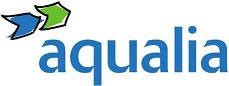 GA-SPC-GE-10-0000ტექნიკური მახასიათებლებისარჩევიკოდიGA-SPC-ME-10-0001 GA-SPC-ME-10-0002 GA-SPC-EE-10-0001სათაურიზოგადი მექანიკურ-ტექნიკური სპეციფიკაციები კონკრეტული მექანიკურ-ტექნიკური სპეციფიკაციები      ელექტრო ტექნიკური სპეციფიკაციებიგადახედვაr.0r.0r.0SPECIFICATIONS INDEXGA-SPC-ME-10-0001ზოგადი მექანიკურ-ტექნიკური სპეციფიკაციებიმექანიკური აღჭურვილობის სპეციფიკაციების ინდექსი კოდი	აღჭურვილობამახასიათებლებიდიამეტრი:	ყველა ზომა.შედუღების ტიპი:	ელექტრული წინაღობა.შედუღების პროცედურა:	გრძივი.მასალა:	უჟანგავი ფოლადი AISI 316.სტანდარტი:	EN 10217-7.სიგრძე:	6 მ.საბოლოო ფენებიმწარმოებლის სტანდარტის მიხედვით.მახასიათებლებიდიამეტრი:	ყველა ზომა.მასალა:	პოლივინილქლორიდი.ფიზიკური მახასიატებლები:	UNE EN 1452.-	სიმკვრივე:	1,35 – 1,46 გ/სმ3.წრფივი გაფართოების კოეფიციენტი:	0,08 მმ/m ºK.თბოგამტარობის კოეფიციენტი:	0,16 W/m ºK.ზედაპირული წინაღობა:	<10 Ω.დიელექტრიკული სიძლიერე:	≥15 kV/მმ.დარტყმითი სიბლანტე:	TIR ≤ 10%.მაერთებელი კვანძები:	მიწებებით.საექსპლუატაციო წნევა:	6-10-16-20 კგ/სმ2.საბოლოო ფენებიმწარმოებლის სტანდარტის მიხედვით.მახასიატებლებიდიამეტრი:	ყველა ზომა.ხარისხი:. ნახევრად ხისტი:	მაღალი სიმკვრივის PE100.. მოქნილი:	დაბალი სიმკვრივის PE32.ზომები და მახასიატებლები:	UNE EN 12201.ტესტის მეთოდი:	UNE EN 12201.საექსპლუატაციო წნევა:	4 - 6 - 10 - 16 კგ/სმ2.საბოლოო ფენებიმწარმოებლის სტანდარტის მიხედვით.მახასიათებლებიდიამეტრი:	ყველა ზომა.მასალა:	უჟანგავი ფოლადის მილი.სიგრძე:	დამოკიდებულია კედლის სისქეზეტიპი:	მილი – მილი დალუქვის ფირფიტით. მილი – კიდე დალუქვის ფირფიტით. კიდე – კიდე დალუქვის ფირფიტით.კიდეები:	ალუმინი.საბოლოო ფენებიმწარმოებლის სტანდარტის მიხედვით.მახასიათებლებიმწარმოებელი:	BELGICAST.ტიპი:	არა მზარდი შპინდელი.ნომინალური დიამეტრი:	ყველა ზომა.ნომინალური წნევა:	10 კგ/სმ2.შეერთბები:	კიდეები ISO 2531.მუშაობა:	ხელით მართვადი მქნევარა.წყალგაუმტარობა:	სამი მამჭიდროებელი რგოლი.სითხის გასასვლელი:	სრული გაბურღული ხვრელი.ლუქის ტიპი:	რბილი.მასალებიკორპუსი:	მაღალი სიმტკიცის თუჯი EN-GJS-500-7 (GGG-50).ხუფი:	მაღალი სიმტკიცის თუჯი EN-GJS-500-7 (GGG-50).სოლი:	მაღალი სიმტკიცის თუჯი EN-GJS-500-7 (GGG-50).სოლის მფარავი შრე:	EPDM.ღერო:	უჟანგავი ფოლადი X20 Cr13.მქნევარა:	დაშტამპული ფოლადი.კვადრატული ხუფი:	მაღალი სიმტკიცის თუჯი EN-GJS-500-7 (GGG-50).საბოლოო ფენებიმწარმოებლის სტანდარტის მიხედვით.მახასიათებლებიმწარმოებელი:	GEORGFISCHER.ტიპი:	ბურთი.ნომინალური დიამეტრი:	ყველა ზომა.ნომინალური წნევა:	10 კგ/სმ2.შეერთება:	დაწებებული შეერთება.მონტაჟი:	ვერტიკალური ან ჰორიზონტალური.მასალებიკორპუსი:	PVC.ბურთი:	PTFE.მაერთებელი კვანძი:	EPDM.ბუდე:	ტეფლონი.საბოლოო ფენებიმწარმოებლის სტანდარტის მიხედვით.მახასიათებლებიმწარმოებელი:	VICAN.ტიპი:	ტელესკოპური.დიამეტრი:	ყველა ზომა.ნომინალური წნევა:	10 - 16 კგ/სმ².შეერთებები:	კიდე – კიდე, კიდე – მილი, მილი – მილი.სტანდარტი:	DIN 2576 / 2502.მონტაჟი:	ჰორიზონტალური ან ვერტიკალური.დაჭიმვა:	რეზინის მაერთებელი კვანძის რგოლი.მასალებიკორპუსი:	უჟანგავი ფოლადი AISI 316.გარე მილისი:                                                   უჟანგავი ფოლადი AISI 316.შიდა მილისი:	უჟანგავი ფოლადი AISI 316.დაჭიმვის მაერთებელი კვანძი:	ნეოპრენი.კიდეები:	ნახშირბადოვანი ფოლადი S-235-JR.საბოლოო ფენებიმწარმოებლის სტანდარტის მიხედვით.მახასიათებლებიმრუდებიყველა ზომა:	უჟანგავი ფოლადი.ხარისხი:	AISI 316 L.ზომები:	EN 10217-7.სამკაპები, რედუქტორები და ა.შ.ყველა ზომა:	უჟანგავი ფოლადი.ხარისხი:	AISI 316 L.კიდეებიტიპი:	შემსუბუქებული.ზომები:	EN.მასალა:	უჟანგავი ფოლადი.ხარისხი:	AISI 316 L.საბოლოო ფენებიმწარმოებლის სტანდარტის მიხედვით.მახასიათებლებიმწარმოებელი:	WIKA.მოდელი:	ბურდონი (Bourdon).შეერთების დიამეტრი:	½”.ციფერბლატის დიამეტრი:	100 მმ.სიზუსტე:	1.6 %.დაცვა:	IP 65.ოთახის ტემპერატურა:	- 10-დან 150 ºC-მდე.სითხის ტემპერატურა:	60 ºC.შეერთება:	ძირი.გაზომვების დიაპაზონი:	0 – 1,6 ბარი.მასალებიბუდე:	უჟანგავი ფოლადი AISI 316.რგოლი:	უჟანგავი ფოლადი AISI 316.ციფერბლატი:	თეთრი ალუმინი ABS.ისარი:	შავი ალუმინი.ფანჯარა:	ორგანული მინა „პლექსიგლასი“.მგრძნობიარე ელემენტი:	ფოსფორის ბრინჯაო.მექანიზმი:	თითბერი.სითხე:	KN 2 სილიკონი.საბოლოო ფენებიმწარმოებლის სტანდარტის მიხედვით.მახასიათებლებიმწარმოებელი:	TECFLUID.მოდელი:	6001 – FE.სითხე:	წყალი.გრადუირება:	500 – 6.300 l/h.ტემპერატურა წყალი / ჰაერი:	20 ºC.შეერთებები:	1 ½”.გამძლეობა:	± 1,6 %.მასალებიმაერთებელი კვანძი:	NBR.მილი:	ბოროსილიკატური მინა.ტივტივა:	უჟანგავი ფოლადი AISI 316.დასველებული ნაწილები:	ფოლადი.საბოლოო ფენებიმწარმოებლის სტანდარტის მიხედვით.GA-SPC-ME-10-0002კონკრეტული მექანიკურ-ტექნიკური სპეციფიკაციებიმექანიკური აღჭურვილობის სპეციფიკაციების ინდექსიკოდი	აღჭურვილობამახასიათებლებიმწარმოებელი:	POLITECH.ავზიტევადობა:	8.000 ლიტრი.მასალა:	პოლიპროპილენ PPH.განყოფილებების რაოდენობა:	3 uts.-	ზომები:	4.000 x 1.490 x 1.490 მმ.შეწოვის შეერთება:	2” Gas F.გამოშვების შეერთება:	1” Gas F.სადრენაჟო სარქველები:	3 x DN 32.მიქსერებიმიქსერების Nº:	2 uts.სიჩქარე:	95 rpm.მიქსერები განლაგებულია პირველ და მეორე განყოფილებაში.პირველი განყოფილებანომინალური სიმძლავრე:	1,10 კვტ.სიჩქარე:	1.400 rpm.ვოლტაჟი:	380 V.სიხშირე:	50 Hz.დაცვა:	IP 55.სპირალის ტიპი:	მაღალი საექსპლუატაციო თვისებების ოთხი                                                                                         საკონტაქტო დანის ტურბინა.მასალა:	უჟანგავი ფოლადი AISI 316.მეორე განყოფილებანომინალური სიმძლავრე:	0,75 კვტ.სიჩქარე:	1.400 rpm.ვოლტაჟი:	380 V.სიხშირე:	50 Hz.დაცვა:	IP 55.სპირალის ტიპი:	მაღალი საექსპლუატაციო თვისებების ოთხი                                                                                         საკონტაქტო დანის ტურბინა.მასალა:	უჟანგავი ფოლადი AISI 316.მშრალი ფხვნილის მიმწოდებელი ერთეული-	ხრახნის ნაკადი:	11,51 – 59,60კგ/სთ.ნომინალური სიმძლავრე:	0,18 კვტ.სიჩქარე:	1.400 rpm.ვოლტაჟი:	380 V.სიხშირე:	50 Hz.დაცვა:	IP 55.ჩამტვირთავი ძაბრის ტევადობა:	100 ლიტრი.ჩამტვირთავი ძაბრის მასალა:	PPH.ხრახნის მასალა:	უჟანგავი ფოლადი.მართვის და დენის პანელიმოდულური და კონფიგურირებადი, რომელიც აკმაყოფილებს EC დირექტივას, მათ შორის გაყვანილობა თითოეულ ძრავზე / ელექტრო ელემენტზე მოქნილი მილით.საბოლოო ფენამწარმოებლის სტანდარტის მიხედვით.მახასიათებლებიმწარმოებელი:	MONO.სითხე მიწოდებისთვის:	შლამი დეჰიდრატაციისთვის.ამოტუმბვის ტემპერატურა:	გარემოსი.სიბლანტე:	< 150 cps.ნაკადი:	45 მ3/სთ.მანომეტრიული თავი:	10 wcm.ტუმბოს სიჩქარე:	284 rpm.შთანთქმული ელექტროენერგია:	7,28 კვტ.საჭირო NPSH:	2,71 wcm.საწყისი მაბრუნი მომენტი:	307 Nm.ექსპლუატაციაში მყოფი მაბრუნი მომენტი:	245 Nm.ტუმბოს დასაშვები მყარი ნივთიერებები:	14 მმ მაგარი / 44 მმ რბილი.შეშვების დიამეტრი:	125 მმ DIN 2533 PN 16.გამომშვები დიამეტრი:	125 მმ DIN 2533 PN 16.მასალებიკორპუსი:	თუჯის BS EN 1561.როტორი:	ქრომირებული BS790 ფოლადი.სტატორი:	სინთეტიკური რეზინის პერბუნანი.მაერთებელი ჭოკი:	ნახშირბადოვანი ფოლადი BS EN 10277.ტუმბოს ლილვი:	უჟანგავი ფოლადი BS EN 10088.ლილვის დალუქვის მოწყობილობა:	მექანიკური დალუქვა.დაზგა:	ფურცლოვანი ფოლადი.ამძრავიძრავა:	ელექტრო, სამფაზიანი.ვოლტაჟი:	380 V.სიხშირე:	50 Hz.ძრავის სიმძლავრე:	9,20 კვტ.სიჩქარე:	1.450 rpm.კონსტრუქცია:	B-5.დაცვა:	IP 55.იზოლაცია:	კლასი F.სიჩქარეთა კოლოფიგადაბმა:	მონობლოკი.გამომავალი სიჩქარე:	257 rpm.დამატებითი აღჭურვილობადამცავი სისტემა ETI.საბოლოო ფენებიმწარმოებლის სტანდარტის მიხედვით.მახასიათებლებიმწარმოებელი:	MONO.სითხე მიწოდებისთვის:	პოლიელექტროლიტი.ამოტუმბვის ტემპერატურა:	გარემოსი.სიბლანტე:	< 1.500 cps.-	ნაკადი:	1.400 – 3.700 მ3/სთ.მანომეტრიული თავი:	10 wcm.ტუმბოს სიჩქარე:	268 rpm.შთანთქმული ელექტროენერგია:	0,93 კვტ.საჭირო NPSH:	2,82 wcm.საწყისი მაბრუნი მომენტი:	42 Nm.ექსპლუატაციაში მყოფი მაბრუნი მომენტი:	33 Nm.ტუმბოს დასაშვები მყარი ნივთიერებები:	6 მმ მაგარი / 24 მმ რბილი.შეშვების დიამეტრი:	50 მმ DIN 2533 PN 16.გამომშვები დიამეტრი:	50 მმ DIN 2533 PN 16.მასალებიკორპუსი:	თუჯის BS EN 1561.როტორი:	ქრომირებული BS790 ფოლადი.სტატორი:	სინთეტიკური რეზინის პერბუნანი.მაერთებელი ჭოკი:	ნახშირბადოვანი ფოლადი BS EN 10277.ტუმბოს ლილვი:	უჟანგავი ფოლადი BS EN 10088.ლილვის დალუქვის მოწყობილობა:	მექანიკური დალუქვა..დაზგა:	სურცლოვანი ფოლადი.ამძრავიძრავა:	ელექტრო, სამფაზიანი.ვოლტაჟი:	380 V.სიხშირე:	50 Hz.ძრავის სიმძლავრე:	1,10 კვტ.სიჩქარე:	1.450 rpm.კონსტრუქცია:	B-5.დაცვა:	IP 55.იზოლაცია:	კლასი F.სიჩქარეთა კოლოფიგადაბმა:	მონობლოკი.გამომავალი სიჩქარე:	268 rpm.დამატებითი აღჭურვილობადამცავი სისტემა ETI.საბოლოო ფენებიმწარმოებლის სტანდარტის მიხედვით.მახასიათებლებიმწარმოებელი:	SULZER.ავზის ფორმა:	მართკუთხედი.მონტაჟის ტიპი:	დაფიქსირებული ჩაძირული.-	ზომები:	11,00 x 5,00 x 2,65 მ3.-	მოცულობა:	145,75 მ3.არევის ტევადობა:	0,14 მ3/s.პროპელერის დიამეტრი:	300 მმ.საკონტაქტო დანების რაოდენობა:	2 uts.პროპელერის სიჩქარე:	977 rpm.მონტაჟი:	სტაციონარული.პროპელერის ბიძგი:	289 N.წონა:	69 კგ.ჩასაძირი სპეციალური კაბელი:	10 მ.ამძრავიძრავა:	ელექტრო.ნომინალური სიმძლავრე:	1,50 კვტ.სიხშირე:	50 Hz.ნომინალური ძაბვა:	380 V.იზოლაცია:	კლასი F.ნომინალური დენი:	3,46 A.სიმძლავრის კოეფიციენტი:	0,76.ლილვის დალუქვა:	მექანიკური ლუქი SiC - SiC / NBR.მასალებიძრავის კორპუსი:	EN GJL 250.პროპელეირის ლილვი:	უჟანგავი ფოლადი 1.4021 (AISI 420).პროპელერი:	უჟანგავი ფოლადი 1.4460 (AISI 329).მოცურების საბჯენი:	EN GJL 250.ხრახნები:	უჟანგავი ფოლადი 1.4401 (AISI 316).დაცვათერმული დაცვა:	TCS სენსორით სტატორში.წყალგაუმტარობის დაცვა:	DI სისტემა სენსორით ზეთის კამერაში, ძრავში და შეერთების ყუთში.დამატებითი აღჭურვილობაამწევი მექანიზმის გალვანურობა 60 x 60 < 6 მ. 250 კგ.საბოლოო ფენებიმწარმოებლის სტანდარტის მიხედვით.მახასიათებლებიმწარმოებელი:	OMNIA.ტიპი:	ხრახნი ღერძის გარეშე.პროდუქტი:	დეჰიდრატირებული შლამი.ტევადობა:	4,00 მ3/სთ.აწყობა:	ჰორიზონტალური.ტრანსპორტის სიგრძე:	9,50 მ.პროპელერის დიამეტრი:	300 მმ.სპირალის სისქე:	100 x 15 მმ.შემშვები არხების რაოდენობა:	3 uts.გამომშვები არხების რაოდენობა:	1 ut.ამძრავიტიპი:	ელექტრო.ძრავის სიმძლავრე:	3,00 კვტ.ვოლტაჟი:	380 V.დაცვა:	IP 55.მონტაჟი:	კლასი F.გამომავალი სიჩქარე:	21 rpm.მასალაარხი:	უჟანგავი ფოლადი AISI-316 L.ხახუნის სადგარი:	პოლიეთილენი PE 1000.პროპელერი:	ნახშირბადოვანი ფოლადი S 235 JR.ფიქსაციის ხრახნები:	უჟანგავი ფოლადი A 2.საბოლოო ფენებიმწარმოებლის სტანდარტის მიხედვით.მახასიათებლებიმწარმოებელი:	OMNIA.ტიპი:	ხრახნი ღერძის გარეშე.პროდუქტი:	დეჰიდრატირებული შლამი.ტევადობა:	4,00 მ3/სთ.აწყობა:	დახრილობა 20º.ტრანსპორტის სიგრძე:	11,00 მ.სპირალის სისქე:	100 x 15 მმ.შემშვები არხების რაოდენობა:	1 ut.გამომშვები არხების რაოდენობა:	1 ut.ამძრავიტიპი:	ელექტრო.ძრავის სიმძლავრე:	4,00 კვტ.ვოლტაჟი:	380 V.დაცვა:	IP 55.იზოლაცია:	კლასი F.გამომავალი სიჩქარე:	35 rpm.მასალაარხი:	უჟანგავი ფოლადი AISI-316 L.ხახუნის სადგარი:	პოლიეთილენი PE 1000.პროპელერი:	ნახშირბადოვანი ფოლადი S 235 JR.ფიქსაციის ხრახნები:	უჟანგავი ფოლადი A 2.საბოლოო ფენებიმწარმოებლის სტანდარტის მიხედვით.მახასიატებლებიმწარმოებელი:	OMNIA.ტიპი:	მბრუნავი ხრახნი ღერძის გარეშე.პროდუქტი:	დეჰიდრატირებული შლამი.ტევადობა:	4,00 მ3/სთ.აწყობა:	ჰორიზონტალური.ტრანსპორტის სიგრძე:	3,00 მ.სპირალის სისქე:	100 x 15 მმ.შემშვები არხების რაოდენობა:	1 ut.გამომშვები არხების რაოდენობა:	1 ut.ამძრავიტიპი:	ელექტრო.ძრავის სიმძლავრე:	1,50 კვტ.ვოლტაჟი:	380 V.დაცვა:	IP 55.იზოლაცია:	კლასი F.გამომავალი სიჩქარე:	25 rpm.მასალაარხი:	უჟანგავი ფოლადი AISI-316 L.ხახუნის სადგარი:	პოლიეთილენი PE 1000.პროპელერი:	ნახშირბადოვანი ფოლადი S 235 JR.ფიქსაციის ხრახნები:	უჟანგავი ფოლადი A 2.დამატებითი აღჭურვილობასაყრდენი სიმაღლე 2,50 მ.საბოლოო ფენებიმწარმოებლის სტანდარტის მიხედვით.მახასიათებლებიმწარმოებელი:	FLOTTWEG.შლამის ნაკადი:	45 მ3/სთ.მაქსიმალური დატვირთვა:	1.600 კგ/სთ.შეშვების კონცენტრაცია:	4 %.სიმშრალის საჭირო კონცენტრაცია:	25 %.რეზერვუარის ID:	570 მმ.დიამეტრი / სიგრძის თანაფარდობა:	1:4.კონუსის კუთხე:	17.5º.მოცულობა:	400 l.სიგრძე/სიგანე/სიმაღლე:	4.100 x 1.550 x 1.200 მმ.წონა:	5.400 კგ.რეზერვუარის სიჩქარე:	3.250 rpm.მაქსიმალური აჩქარების ფაქტორი:	≥ 3.340 x g.დიფერენციალური სიჩქარე:	0,5 – 10 rpm (variable).ნომ. აწვა-ჩამოწევის მაბრუნი მომენტი:	13.000 Nm.მასალებიპროდუქტი დასველებული:	სხმული დუპლექსის უჟანგავი ფოლადი                                                                                                          1.4463.აწევ-ჩამოწევა:	სხმული უჟანგავი ფოლადი 1.4408 და 1.4571 /                                                                                                          1.4404.სხვა პროდუქტი დასველებული:	უჟანგავი ფოლადი 1.4571 / 1.4404.კონვეიერის ლენტის დამცავი:	ქრომოვანი ფოლადი, ფხვნილით                                                                          დაფარული.ამძრავის სისტემარეზერვუარუს ამძრავი:	ელექტრო ძრავი V-ღვედის ამძრავით.აწევ-ჩამოწევის ამძრავი:	თანამბრუნავი, მრავალსაფეხურიანი პლანეტარული კბილანა,  ელექტრო ძრავით და V-ღვედის ამძრავით.ელექტრო ამძრავი ძრავა რეზერვუარისთვისდაპროექტება:	ევროპული გაიდლაინების IEC 60034 მიხედვით.ნომინალური გამომავალი სიმძლავრე:	45 კვტ.ვოლტაჟი:	380 V.სიხშირე:	50 Hz.სიჩქარე:	3.000 rpm.გარსაცმი:	IP 55.ტემპერატურის დაცვა:	3 PTC – თერმისტორის სენსორები.საწყისი:	სიხშირის გარდამქმნელი.ელექტრო ამძრავი ძრავა აწევ-ჩამოწევისთვისდაპროექტება:	ევროპული გაიდლაინების IEC 60034 მიხედვით.ნომინალური გამომავალი სიმძლავრე:		15 კვტ.ვოლტაჟი:	380 V.სიხშირე:	50 Hz.სიჩქარე:	1.500 rpm.გარსაცმი:	IP 55.ტემპერატურის დაცვა:	3 PTC – თერმისტორის სენსორები.საწყისი:	სიხშირის გარდამქმნელი.მყარი ნივთიერებების კომპენსატორიმოქნილი მყარი ნივთიერებების ღარი, რომელიც გამოიყენება მყარი გადამყვანის, ხრახნული ტრანსპორტიორის ან მყარი ღარის დასაკავშირებლად.მოქნილი მაერთებლებიმოქნილი მაერთებლები ხელს უშლიან ვიბრაციის გადატანას მილების საშუალებით. მოქნილი მაერთებლები:ფლოკულატორის მილგაყვანილობისთვის.შლამის კვების მილგაყვანილობისთვის.ცენტრირებული გამოშვების მილგაყვანილობისთვის.მყარი ნივთიერებების სარინი საკეტიგამშვები ამძრავი:	AUMA Norm SA07.6.ნომინალური სიმძლავრე:	0,40 კვტ.ვოლტაჟი:	380 V.სიხშირე:	50 Hz.ელექტრო მართვის კაბინეტიზომები (WxHxD):	1.200 x 1.800 x 500 მმ.გარსაცმი:	შეღებილი ნახშირბადოვანი ფოლადი RAL                                                                                   7035.საექსპლუატაციო ვოლტაჟი:	380 V.სიხშირე:	50 Hz.მართვის ვოლტაჟი:	24 Vdc / 230 Vac.დაცვის კლასი:	IP 54.ძირითადი კომპონენტებისიხშირულ-რეგულირებადი ელექტროამძრავი:	სალექარი რეზერვუარის                                                                                                      ამძრავი. 45 კვტ.სიხშირულ-რეგულირებადი ელექტროამძრავი:	სალექარი SIMP ამძრავი. 15                                                                                                                   კვტ.საბოლოო ფენებიმწარმოებლის სტანდარტის მიხედვით.მახასიათებლებიმწარმოებელი:	SODIMATE.ნაკადი:	300-დან 400 კგ/სთ-მდე.მოცულობითი სიმკვრივე:	0,90 კგ/l.იზოლაციის რეგისტრი PN 10 DN 2001 ut იზოლაციის რეგისტრი PN 10. DN 200.2 uts მოსრიალე ფირფიტების ჭრილის შტეკერები.2 uts მოსრიალე ფირფიტები.თაღოვანი ამომრთველი ZDM4002 uts მბრუნავი ნახევარკიდეები.1 ut თაღოვანი ამომრთველის კორპუსი, Ø400 მმ.1 ut ინსპექციის კარი, აღჭურვილია გამჭვირვალე ფანჯრით.1 ut ქვედა საყრდენი ფირფიტა გახსნით კონვეიერის შემშვები არხით.1 ut თაღოვანი ამომრთველის ტურბინა აღჭურვილი ქვედა მილისის მოქნილი მეტალის ჩასართავი დანებით.1 ut მკვებავის დაშვების დოზერი.1 ut გადაცემათა კოლოფი ძრავით 0,55 კვტ, 380 VAC, 50 Hz, 1.500 rpm, IP55.დოზირების ხრახნი DDMR 40 S.C.F-AB, L= 1 mკონვეიერის მილის დასამაგრებელი კიდე.1 ut აღმრიცხველი სპირალი ძრავის ლილვის მოდების როზეტით.1 ut გამომშვები ღარი GU ტიპის GU Ø 150 მმ ბლოკირების საწინააღმდეგო გადამრთველით.1 ut გადაცემის ძრავა 0,55 კვტ, 380 VAC, 50 Hz, 1.500 rpm, IP55.აღმრიცხველი ხრახნი DMR 70 S.C.F-AB, L= 4 mკონვეიერის მილის დასამაგრებელი კიდე.1 ut აღმრიცხველი სპირალი ძრავის ლილვის მოდების როზეტით.1 ut გამომშვები ღარი GU ტიპის GU Ø 150 მმ ბლოკირების საწინააღმდეგო გადამრთველით1 ut გადაცემის ძრავა 1,10 კვტ, 380 VAC, 50 Hz, 1.500 rpm, IP55.მასალანახშირბადოვანი ფოლადი S 235 JR.სამღებრო სამუშაოებიდაცვის ხარისხი C3 (საშუალო) მომზადების ტემპერატურა 210 °  20 წუთის განმავლობაში.ფერი: RAL 7045.პნევმატური სრიალა საკვალთიტიპი:	სრიალა საკვალთი, PN 10. DN 150.ძალური ამძრავი:	პნევმატური, ორმაგი მოქმედების ხაზოვანი დგუში. ღია ჰაერის წნევა. 5-დან 8 ბარამდე.ბრძანება:	ელექტროსარქველი 5/2გზა, IP 65, 24 Vac.ლიმიტის პოზიციის დეტექტორი:	2 ლიმიტის პოზიციის დეტექტორის დადასტურების სარქველი ღია.მასალაკორპუსი:	თუჯი GG 25.საკეტი:	უჟანგავი ფოლადი AISI 304.დახურვა:	EPDM.ინჟექტორი ID80 S.C.F-AB, L= 1 m1 ut მიწოდების ღარი GU Ø 150 მმ, ქვედა რეგისტრით და ძრავის კიდით.1 ut მომჭერის დოზირების მილი.1 ut კონვეიერის მილის დასამაგრებელი კიდე1 ut აღმრიცხველი სპირალი ძრავის ლილვის მოდების როზეტით.1 ut გადაცემის ძრავა 0.75 კვტ, 380 VAC, 50 Hz, 1.500 rpm, IP55.მასალა:	უჟანგავი ფოლადი AISI 304.საბოლოო ფენებიმწარმოებლის სტანდარტის მიხედვით.მახასიათებლებიმწარმოებელი:	SODIMATE.ტევადობა:	7 მ3/სთ.ჩამტვირთავი ძაბრის შეშვებაჩამტვირთავი ძაბრის პროდუქტის შეშვება.დონის დეტექტორი.კორპუსიმართკუთხა გეომეტრია ჰორიზონტალური განლაგებით, ორმაგი საყრდენი ღარით.შემავალი ღარი.გამომსვლელი ღარი.ხრახნიანი თავსახური შემოწმების ჟურნალით და გამწოვი მილით.მექანიკური შედუღების 304 უჟანგავი კონსტრუქცია.არევის სისტემაორი სეკანტური როტორი - მარცხენა საფეხური და მარჯვენა საფეხური - ნომინალური Ø: 300 მმ.მართვადი დაკბილული ფირფიტებით დამუშავებული ფოლადი, ჰელიკოიდური დაყენება.აწყობა საკისარებს შორის.დალუქვა რეგულირებადი ჩობალით.ამძრავის ნაკრებიმოქნილი შეერთება როტორის ლილვსა და გადაცემათა ძრავას შორის.მეორე მექანიზმის გადატანა.დამცავი სამარჯვი.პარალელური ღერძის გადაცემათა ძრავა, 2,20 კვტ, 380 VAC, 50 Hz, IP 55, კლასი F.ასპირაციის სისტემა და სარეცხი ფხვნილიფილტრაციის სისტემა წარმოქმნილი კირის მტვრის და წყლის ორთქლის დასაჭერად და მოსაშორებლად.ჩაუმქრალი კირის დოზირება შლამის დასამუშავებლად (ჩამტვირთავი ძაბრი ან მიქსერები დახურულია). ჰორიზონტალური განხორციელება.მტვრის შეგროვება ხდება ასპირაციით და შემდგომში წყლის შესხურებით ლამელების დაჭერაზე. სარეცხი წყალი უნდა გაიგზავნოს სადრენაჟოდ და, შესაბამისად, გამწმენდ ნაგებობაში. შეიძლება გამოყენებული იყოს მაგისტრალური ან დამუშავებული წყალი (გაწმენდილი), თუმცა მისი საჭირო დასუფთავების ხარისხი გავლენას ახდენს სისტემის ხელით გაწმენდასა და შენარჩუნებაზე.ფილტრაციისა და გარეცხვის მახასიატებლებიდენის გამიჯვნა:	20 მიკრონი.მასალა:	პოლიპროპილენი.შემშვები და გამომშვები არხების დიამეტრი:	110 მმ.წყლის მოხმარება რეცხვისას:	1 მ3/სთ-დან 3 ბარამდე.ასპირაციის მახასიათებლებისაყრდენი:	რაოდენობა.შეერთება:	რაოდენობა.ტურბინის სიჩქარე:	2.800 rpm.ხმაურის დონე:	59 dB(A).-	ძრავა:	0,75 kW, 380 VAC, 50 Hz, IP55.საბოლოო ფენებიმწარმოებლის სტანდარტის მიხედვით.მახასიათებლებიØ 500 ჭა სწრაფად გახსნადი წყალგაუმტარი დახურვით.დაქანებული სახურავი, მილისებრი მოაჯირით და სახურავზე მისასვლელი დაცვის მქონე კიბით.ამვსები მილი DN80.საყრდენი სტრუქტურა ჭანჭიკებით დამაგრებული და ცხლად მოთუთიებული.მასალაკორპუსი:	ნახშირბადოვანი ფოლადი.გარე ზედაპირის დამუშავებააბრაზიული შემოქრევის ხარისხი SA 2.5.ფერი თეთრი RAL9010.სტრუქტურა და დაცვის მქონე კიბე მოთუთიებული ცხლად UNE –EN ISO 1461:1999.მტვრის კოლექტორიდასუფთავება:	ჰაერი.ფილტრაციის ზედაპირი:	24,50 მ2.ფილტრაციის ელემენტი:	7      265 გ/მ2-მდე.კორპუსის მასალა:	უჟანგავი ფოლადი 430.კვების წყაროს ძაბვა:	230 Vdc / Vca.შემავსებელი შლანგების დამაკავშირებელი დეტექტორი.დონის დეტექტორიUts-ების Nº:	2 uts.ტიპი:	საბრუნებელი ნიჩაბი.გამომავალი სიგნალი:	მოტივტივე კონტაქტი.ნიჩბის დიამეტრი:	125 მმ.-	ძრავა:	24 Vca, 50 Hz, 3,80 W, IP 65.წნევის ქვეშ -  ჭარბი წნევის სარედუქციო სარქველიაპერტურის რეგულირება:	0,05 ბარი ჭარბი წნევა - -0,02 წნევის ქვეშ.პოზიცია:	სახურავი.მასალა:	ეპოქსიდით შეღებილი რკინა პლასტმასი.ელექტრო მართვის პანელიელექტრო კარადა შემოთავაზებული აღჭურვილობისთვის სიმძლავრის და მანევრის ელემენტებით.PLC-ით და VFD-ით დოზირების ხრახნის გაკონტროლება. კვების ბლოკი: 230/400 VAC, 50/60 Hz, 3F+ჩამიწება.მაქსიმალური მანძილი ინსტალაციასა და მაგიდას შორის 50 მ-ზე ქვემოთ.მახასიათებლების ყუთისიმძლავრე 400V III + PE.ზოგადი RCCB 3p, 20A.დენის ტრანსფორმატორი 380 V - 24V.კვების ბლოკი TEE.კვების ბლოკის და ტრანსფორმატორის კვების ბლოკის დაცვები.უსაფრთხოების მოდული.PLC სიმენსი.მოდული 8 SD ED + 8 x რელე.სენსორული ეკრანი.VFD დოზირების ხრახნის გასაკონტროლებლად.ძრავები დაცულია ავტომატური ამომრთველით მიმდინარე რეიტინგების მიხედვით.PLC ყუთზე დისტანციური წვდომის მოდული პროგრამირების დროს პრობლემების მოსაგვარებლად.საბოლოო ფენებიმწარმოებლის სტანდარტის მიხედვით.GA-SPC-EE-10-0001ელექტრო ტექნიკური სპეციფიკაციებიელექტრო აღჭურვილობის ტექნიკური სპეციფიკაციების ინდექსი კოდის ნომერი	აღჭურვილობაშენიშვნა:P...= სპეციფიკაციის გვერდების რაოდენობებიტექნიკური სპეციფიკაციაპროექტი: საქართველო გარდაბანიაღჭურვილობა: უწყვეტი ელექტრომომარაგებაკოდის ნომერი: 3.16.02.00მომსახურება: მართვის სისტემა	გვერდი 1/1მწარმოებელი:მახასიათებლები:-ტიპი:	ორმაგი კონვერსია (ონლაინ)ტალღის ფორმა:	სინუსოიდალურიშეყვანის ნომინალური ძაბვა:	220 Vშეყვანის ძაბვის დიაპაზონი:	184-264 V სრულ დატვირთვაზე110-264 V დასაშვები დატვირთვის 50%-ზეშეყვანის სიხშირე:	50 Hz +/-2%შეყვანის სიმძლავრის კოეფიციენტი:	ნომინალური დატვირთვის >0.99-დან 80% -მდეგამომავალი ნომინალური ძაბვა:	220 V +/- 1%გამომავალი სიხშირე:	50 Hzდატვირთვის სიმძლავრის კოეფიციენტი:	0,7-1სარეზერვო დრო:	10 წთ დასაშვები დატვირთვის 80%-ზე 22 წთ დასაშვები დატვირთვის 50%-ზექსელის მიერ გადატვირთვის შესაძლებლობა: 200% 5 სეგ.-ის განმავლობაში – 150% 30                                                                                                                             სეგ.-ის განმავლობაში.ბატარეის მიერ გადატვირთვის შესაძლებლობა:	160% 15 სეგ.-ის განმავლობაშიდაცვის ხარისხი:	IP21ელექტრომაგნიტური თავსებადობა:	IEC 61000სამუშაო პარამეტრები:	IEC 62040-3ტექნიკური სპეციფიკაციაპროექტი: საქართველო გარდაბანიაღჭურვილობა: კონდენსატორის მწკრივიკოდის ნომერი: 3.18.02.00მომსახურება: სიმძლავრის კოეფიციენტის კორექცია 	გვერდი 1/3მწარმოებელი:პრეზენტაციამოწყობილობები წარმოდგენილია სრული ერთეულის სახით, შემოწმებულია ქარხანაში და მზად არის ქსელთან დასაკავშირებლად. მისი მიზანია ინსტალაციის სიმძლავრის კოეფიციენტის ავტომატურად კორექტირება ინდუქციური დატვირთვის რყევების გათვალისწინებით.განყოფილების კომპაქტური დიზაინი მოითხოვს ძალიან მცირე ადგილს. საბაზისო ერთეული შედგება: რეგულატორისგან (ვარმეტრი), რომელიც ინარჩუნებს სიმძლავრის კოეფიციენტს კონკრეტულ მნიშვნელობაზე, იმის მიუხედავად არის თუ არა შეერთებული ერთეულის კონდენსატორები, რომელსაც ეწოდება ეტაპები.ეს საბაზისო ერთეული თავისთავად წარმოადგენს ავტომატურ, მცირე გარე აკუმლატორს.აღწერათითოეული ერთეული დაყოფილია ავტონომიურ სამ ფაზიან ფრაქციებად, რომელსაც ეწოდება ეტაპები და დამონტაჟებულია საერთო ყუთში.მოწყობილობა წარმოდგენილია როგორც ჩვეულებრივი კონდენსატორი. ზედა ნაწილში არის ყუთი, რომელიც იცავს ყველა საჭირო მექანიზმს რეაქტიული სიმძლავრის გასაზომად და კონდენსატორის ეტაპების მუშაობისა და დაცვისთვის.ეს პანელი იხსნება ერთი წინა კარით.განყოფილება მოიცავს შემდეგ მასალას:კონდენსატორების სამკუთხედის შეერთების სამფაზიანი ეტაპები.ელექტრონული რეაქტიული სიმძლავრის რეგულატორი, რომელიც ასევე შეიცავს:ძაბვის მოვარდნისგან დაცვა.დაცვა ძაბვის ნაკლებობისგან.მუშაობის სიგნალიზაცია.მექანიკური და ავტომატური მართვა.ტექნიკური სპეციფიკაციაპროექტი: საქართველო გარდაბანიაღჭურვილობა: კონდენსატორის მწკრივიკოდის ნომერი: 3.18.02.00მომსახურება: სიმძლავრის კოეფიციენტის კორექცია 	გვერდი 2/3სამფაზიანი კონტაქტები.განმუხტვის წინაღობა.ACR დნობადი მცველები.მანევრულობის დნობადი მცველები.დამხმარე ტრანსფორმატორი (საჭიროების შემთხვევაში)დამხმარე ტერმინალური ფირფიტა დამხმარე ერთეულებთან ურთიერთკავშირისთვისხაზის შესვლის ტერმინალები.ტექნიკური სპეციფიკაციაპროექტი: საქართველო გარდაბანიაღჭურვილობა: კონდენსატორის მწკრივიკოდის ნომერი: 3.18.02.00მომსახურება: სიმძლავრის კოეფიციენტის კორექცია	           გევრდი 3/3ზოგადი მახასიათებლებინომინალური ძაბვა: 380 V, 50 Hz, სამი ფაზა.დასაშვები გადატვირთვები მოცემულია სტანდარტებში NBN201 IEC 70/70A.1.05 ერთი უწყვეტად.1.10 ერთი ხანდახან.1.30 უწყვერად.1.35 PRN უწყვეტად.Cos რეგულაცია: დაფიქსირებული 1-ზე.ვარმეტრიული მარეგულირებელი: ერთი ფაზა, 220 ან 380 V 50 Hz სამ ფაზიან ქსელთან დასაკავშირებლად, ნეიტრალით ან მის გარეშე.განმუხტვა: სწრაფი განმუხტვის წინააღმდეგობა კომბინირებული.ხეკით მართვადი ან ავტომატური ოპერაცია LED- ით, რომელიც მიუთითებს სკალაზე, რომლებიც კომბინირებულია ვარმეტრიულ რელეშიმთლიანი ზარალი, ყველა დამატებითი აღჭურვილობით, როგორიცაა კონტაქტები, სწრაფი განმუხტვის მოწყობილობები და ა.შ., 1.1 E/KVAR– ზე ნაკლები.დაცული არა დაშვებული გადატვირთვისგან.მონტაჟი: შენობის შიგნით (დაცვა IP 42).ოთახის ტემპერატურა: ± 40º C მაქს. -25º C მინ.სატესტო ძაბვა:ტერმინალებს შორის: 2.15 ქრთი 10 წმ.-ის განმავლობაში ნომინალურ სიხშირეზე.ტერმინალებსა და მიწას შორის: 3 Kv 10 წამის განმავლობაში.ტექნიკური სპეციფიკაციაპროექტი: საქართველო გარდაბანიაღჭურვილობა: LV ძრავის მართვის ცენტრი კოდის ნომერი: 3.20.22.00მომსახურება: ძრავის მართვის ცენტრი	გვერდი 1/6მწარმოებლები:მახასიათებლებიCCM იქნება მეტალის, სრულიად დახურული და დამოუკიდებლად სტაბილური, IP42-ის მინიმალური დონის დაცვით IEC - DIN 38050-ის მიხედვით. შედგენილი იქნება სვეტებით ან ვერტიკალური მოდულებით, რომლებიც ერთმანეთთან გვერდულად იქნება ჭანჭიკებით დამაგრებული.ეს სვეტები მიიღებენ უჯრედების ფორმირებას შესასვლელისა და საზომი აღჭურვილობის გადამრთველების შესანახად, ან განლაგების განყოფილებებში განლაგების მიზნით, გასასვლელის მკვებავი სტარტერების შესანახად.ნაკრები აშენდება სიცივეში ლამინირებული ფოლადის ფირფიტით, 1.5-2 მმ სისქის, გარდა იმ ელემენტებისა, რომელთა სიმტკიცეც გარანტირებულია შიდა გამაგრების ჯავშნით.შემუშავდება CCM, ასე რომ, სტრუქტურა და ძირითადი ძელაკები (ჰორიზონტალური და ვერტიკალური) და დამონტაჟებული ელემენტების დანარჩენი ნაწილი, საყრდენი ფუნქციის შესრულებას თერმული და დინამიური მოთხოვნების გაუარესების გარეშე, რომლებიც წარმოიქმნება პროგნოზირებადი მოკლე ჩართვის ინტენსივობით, მაგრამ ნებისმიერ შემთხვევაში, 50 მინიმალური ეფექტური KA.CCM ადვილად გაფართოებადი იქნება ორივე ბოლოებით, ამიტომ ითოეულში მოეწყობა შესაფერისი ღიობები ძირითადი ძელაკების მომავალი ნაბიჯისკენ. ამ ღიობებს ექნებათ ფიქსაციის შესაბამისი ბურღები.თითოეულ CCM- ში გათვალისწინებული იქნება, ქვედა უკანა ნაწილში და ერთი ბოლოდან მეორეზე, ელექტროლიტური სპილენძის ზოგადი დამიწების ძელაკი. ამ ძელაკის თითოეულ ბოლოში მოწყობილი იქნება კომპრესიის ტერმინალი სპილენძის კაბელამდეტექნიკური სპეციფიკაციაპროექტი: საქართველო გარდაბანიაღჭურვილობა: LV ძრავის მართვის ცენტრი კოდის ნომერი: 3.20.22.00მომსახურება: ძრავის მართვის ცენტრი	გვერდი 2/6ყველა ამჟამინდელი მეტალის არატრანსპორტირებადი ნაწილები იქნება ჩამიწებული, რაც დააკავშირებს მათ ზემოთ ნახსენებ ზოგადი დამიწების ძელაკთან. ასევე, კარებს ექნება მიწასთან შერთვა, შნურის ან მოქნილი კაბელის მეშვეობითდაძაბულობის ყველა ხელმისაწვდომი ნაწილი, თუნდაც გახსნილი კარებით ან ამოღებული ერთეულებით, დაცული იქნება უშუალო კავშირისგან, ხუფების  საიზოლაციო ან მსგავსი ეკრანების საშუალებით, რათა უზრუნველყოს დაცვის IP 20 დონის მიწოდება IEC 144 -ის მიხედვით.ყველა ვერტიკალურ მოდულში, ისევე როგორც ყოველ ორ მოსახსნელ ერთეულში,  იქნება გვერდითი დახურვის მეტალის პანელები; ჰორიზონტალურებზე დამატებით, იმისთვის, რომ რომელიმე ამოღებულ აღჭურვილობაზე გამოჩენილი დეფექტის შემთხვევაში არ გამოიწვიოს რეპერკუსია მომიჯნავე აღჭურვილობებში.თითოეულ MCC-ის წინა მხარეს ექნება ინდიკატორული ფირფიტები თითოეული სვეტის და დატვირთვის ერთეულის საკუთარი აღნიშვნით.იდენტიფიკაციის ფირფიტები ან ეტიკეტები დამზადებული იქნება ლამინირებული შავი პლასტმასისგან, თეთრად დაბეჭდილი ასოებით, და დაფიქსირდება შავი პლასტმასის ან უჟანგავი ფოლადის ხრახნებით. წებოთი ან ადჰეზიური მასალის საშუალებით დაფიქსირებული არ მიიღებაMCC უზრუნველყოფილი იქნება მთლიანად სადენებით ქარხანაში ტერმინალის ზოლებთან. დაკავშირებები სრულყოფილად იქნება იდენტიფიცირებული და შესაფერისი განყოფილება ისე იქნება მოწყობილი, რომ კავშირი, გადახედვა და ჩანაცვლება ადვილი იყოს.ტექნიკური სპეციფიკაციაპროექტი: საქართველო გარდაბანიაღჭურვილობა: LV ძრავის მართვის ცენტრი კოდის ნომერი: 3.20.22.00მომსახურება: ძრავის მართვის ცენტრი	გვერდი 3/6მას არ ექნება რაიმე გარე სადენები და დაკავშირებები (დაცულია გარე გაყვანილობისთვის). უფრო მეტიც, მას არასდროს ექნება მეტი სადენის ძარღვი შეკავშირების იმავე მხარეს.ყველა ხიდი ან განშტოება, რომელიც აუცილებელია შიდა გაყვანილობის შესაქმნელად, გაკეთდება დამხმარე შეკავშირებების საშუალებით, რომელსაც არ ექნება გარე გაყვანილობის კაბელები.ყველა დამხმარე კონტაქტი იქნება გაყვანილობა, ტერმინალის ზოლებამდე, იქნება გამოყენებული თუ არა.საკონტროლო გაყვანილობები, სიგნალიზაცია და მართვა მოხდება იზოლაციის დაძაბულობის კაბელებით 2500 V- დან 50 ჰერცამდე 1 წუთის განმავლობაში, PVC იზოლაციით, რომელიც სპეციალურია მავთულხლართებისთვის (გადართვის მექანიზმის საკაბელო სისტემა). სექციები, დატვირთვის თანახმად, არ იქნება 1.5 მმ2-ზე ნაკლები.კვების, შეკავშირების, ენერგიისა და მართვის ყველა გარე კაბელი შეძლებს MCC- ში შესვლას, ზემდგომ და დაქვემდებარებულ მხარეს.დენის წრედის კავშირები მოხდება  წნევის ტერმინალების საშუალებით ხრახნიანით და უნდა განისაზღვროს კონტაქტორების ნომინალურ ზომასთან შეთანხმებით, ძრავის ინტენსივობისგან დამოუკიდებლად, იმისთვის რომ მართვა გონივრულად დაქვემდებარებული იყოს.13. ყველა აქტიური, ჰორიზონტალური და ვერტიკალური ძელაკი იქნება მაღალი გამტარობის ელექტროლიტური სპილენძის. მათი მახასიათებლები იქნება შემდეგი:ფაზები:	3 + Nსაიზოლაციო ნომინალური ძაბვა:	660 Vსამუშაო ძაბვა:	380 Vსატესტო ძაბვა 50 Hz-ზე 1 წთ-ის განმავლობაში	2,5 KVმაქსიმალური დასაშვები გათბობა:	CE1 439-1-ის თანახმადტექნიკური სპეციფიკაციაპროექტი: საქართველო გარდაბანიაღჭურვილობა: LV ძრავის მართვის ცენტრი კოდის ნომერი: 3.20.22.00მომსახურება: ძრავის მართვის ცენტრი	გვერდი 4/6ყველა MCC-ში იქნება ჰორიზონტალური სალტე (3F + N), რომელიც გადავა ერთი ბოლოდან მეორემდე, ადაპტირებული იქნება ზემოთ აღწერილი ინტენსივობებისა და მახასიათებლებისთვის.თითოეული სვეტის ჰორიზონტალური და ვერტიკალური სალტე განთავსდება მთლიანად დახურულ განყოფილებაში, რომელიც უპირატესად მდებარეობს უკანა ნაწილში. ამ განყოფილებაზე წვდომა განხორციელდება თითოეული სვეტის უკანა ნაწილში მდებარე კარის ან ხრახნიანი პანელის მეშვეობით.განცალკევებული ტიპის ვერტიკალურ სვეტებში, განთავსებული იქნება სტარტერების ან CCM გასასვლელი მკვებავის სხვადასხვა მომსახურებები. ისინი ფართოდ იქნება განსაზღვრული, რომ მარტივად დაუშვან წვდომა ყველა ელემენტისთვის.მიღებული იქნება იდენტური კონტროლის კონექტორი ერთნაირი ტიპის და ზომის ყველა კონტაქტორისთვის, რომელიც დაიგრიხება ისე, რომ ერთდროულად დააკმაყოფილოს მრავალფეროვანი მართვის სქემებში საჭირო საგანგებო სიტუაციები. საკონტროლო კონექტორის ონკანი (მინიმუმ 20 ერთეული კონექტორით) გაიზომება არა ნაკლები 12 A ნომინალური ინტენსივობისთვის.უფრო მეტიც, თითოეულ ერთეულში გაკეთდება "ტესტი თეთრში" (სტატისტიკური ტესტი), ისე რომ მართვის წრედში იქნება დაძაბულობა და არ იქნება ძაბვის წრედში.უსაფრთხოების მიზეზების გამო, ზოგადი გადამრთველები აღჭურვილი იქნება ბოქლომებით, გათიშულ პოზიციაში ბლოკირებისთვის.ტექნიკური სპეციფიკაციაპროექტი: საქართველო გარდაბანიაღჭურვილობა: LV ძრავის მართვის ცენტრი კოდის ნომერი: 3.20.22.00მომსახურება: ძრავის მართვის ცენტრი	გვერდი 5/6განყოფილებები დაცული და იზოლირებული იქნება დაძაბულობის ელემენტებთან შემთხვევითი კონტაქტებისგან.კონტაქტორები იქნება სამფაზიანი, 660 V და 50 Hz მაქსიმალური ნომინალური დენისთვის და ყველა შემთხვევაში სწორად უნდა იმუშავოს, IEC 158-1-ის მიერ მითითებული კვების დაძაბულობის დაშვებით. ეს დაშვება შემდეგია:ა) კავშირი: კონტროლის ნომინალური ძაბვის 85% და 110% -ს შორისბ) გათიშვა: კონტროლის ნომინალური ძაბვის 65% და 35%-ს შორისკონტაქტორების ყველა თავისუფალი დამხმარე კონტაქტი (რომელიც არ არის გამოყენებული) ტერმინალურ ზოლებზე იქნება სადენებით დაკავშირებული.ტექნიკური სპეციფიკაციაპროექტი: საქართველო გარდაბანიაღჭურვილობა: LV ძრავის მართვის ცენტრი კოდის ნომერი: 3.20.22.00მომსახურება: ძრავის მართვის ცენტრი	გვერდი 6/6საკონტროლო ძაბვა აღჭურვილობის მართვისთვის გათვალისწინებული იქნება მართვის ტრანსფორმატორის საშუალებით, რომელიც დაცულია ავტომატური გადამრთველებით დაწყებითში და მეორადში. რღვევის მაღალი სიმძლავრის დნობად მცველებს ექნებათ პროგნოზირებულ მოხმარებაზე მორგებული კალიბრი.მართვის ტრანსფორმატორი სასურველია განთავსდეს შესასვლელი კვების სვეტში, მიმწოდებლის სიგრძის შესამცირებლად, ისე, რომ მაქსიმალური ძაბვის ვარდნა ყველაზე არახელსაყრელ პირობებში არ აღემატებოდეს მეორადი ნომინალური ძაბვის 5%-ს.ტექნიკური სპეციფიკაციაპროექტი: საქართველო გარდაბანი აღჭურვილობა: ცვლადი სიჩქარის ამძრავებიკოდის ნომერი: 3.20.26.00მომსახურება: ძარავის მართვა	გვერდი 1/7მწარმოებელი:შემავალი სიმძლავრეელექტრომომარაგება:	380-500Vac (-20% -დან +10%-მდე) – 3 ფაზაშემავალი სიხშირე	48-დან 62 Hzშემავალი დენი:	≤ გამომავალი დენიშემავალი სიმძლავრის               კოეფიციენტი:	≥ 0.98 (ფუნდამენტალურის)სიმძლავრის კოეფიციენტი:	≤ 0.91ენერგიის მომენტალური კარგვა:	> 2წმ (დამოკიდებულია დატვირთვაზე)EMC შემავალი ფილტრი:	მეორე სამუშაო გარემო, ლიმიტები 3 და 4პირველი სამუშაო გარემო, ლიმიტი 1 და 2 არჩევითი ჩაშენებაჰარმონიკის ფილტრი:	დროსელიანი კოჭა 3% სრული წინაღობაგამომავალი სიმძლავრეძრავის გამომავალი ძაბვა:	0V V შემავალზე - 0.75% @100% დატვირთვა                                    (ჩარჩოები 1 და 2)0V  V შემავალზე - 3% @100% დატვირთვა (ჩარჩოები 3-დან 11-მდე)გამომავალი სიხშირე:	0 -დან ±250%გადატვირთვის მოცულობა:	150% 60 წამის განმავლობაში 50ºC-ზეეფექტურობა (სრულ დატვირთვაზე):	>97%ძრავის სიმძლავრე (კვტ):	50-დან 150% ნომინალურ რეჟიმამდემართვის მეთოდი:	ვექტორული მართვა კოდერის გარეშე (უსენსორო, ღია                                                                    კონტური).ვექტორული მართვა და V/Hzგადამტანი სიხშირე:	4-დან 8kHz-მდე – PE ტალღა არა ნომინალის                                                              შემამცირებელიტექნიკური სპეციფიკაციაპროექტი: საქართველო გარდაბანი აღჭურვილობა: ცვლადი სიჩქარის ამძრავებიკოდის ნომერი: 3.20.26.00მომსახურება: ძარავის მართვა	გვერდი 2/7გამომავალი dV/dt ფილტრი:	500-დან 800V/µs-მდე (ნომინალური რეჟიმის მიხედვით)გამომავალი კაბელის სიგრძე:		300 მეტრამდე  გაუტიხრავი 150 მეტრამდე გატიხრულისამუშაო გარემოს პირობებიგარემოს ტემპერატურა:	მინიმუმ: -30°C მაქსიმუმ: +50°Cსიმაღლე:	1000მსიმაღლის ნომინალის შემცირება:	>1000მ, 1% ყოველ 100მ-ში; 3000მ მაქსიმუმხარისხის დაცვა:	IP20 და IP54 ატმოსფერული ტენიანობა <95%,                                                                             არაკონდენსაციურიჩვენების ხარისხის დაცვა:	IP54ძრავის დაცვაჩაკეტილი როტორიძრავის გადატვირთვა (თერმული მოდელი)ფაზური დენის დისბალანსი, ფაზური ძაბვის დისბალანსიძრავის გადამეტებული ტემპერატურა (PTC სიგნალი)სიჩქარის ლიმიტიმაბრუნი მომენტის ლიმიტიტექნიკური სპეციფიკაციაპროექტი: საქართველო გარდაბანი აღჭურვილობა: ცვლადი სიჩქარის ამძრავებიკოდის ნომერი: 3.20.26.00მომსახურება: ძარავის მართვა	გვერდი 3/7ამძრავის დაცვაგამომავალი დენის ლიმიტიგადატვირთვაIGBT-ის გადატვირთვაშემავალი ფაზის კარგვადაბალი შემავალი ძაბვა, მაღალი შემავალი ძაბვაDC სალტის ძაბვის ლიმიტიდაბალი DC სალტის ძაბვაIGBT ტემპერატურასითბოს განმბნევის ზედმეტი ტემპერატურა ელექტრომომარაგების დაზიანებაამძრავის თერმული მოდელიგრუნტის დაზიანებაპროგრამული უზრუნველყოფის და აპარატურის დაზიანებაანალოგური შემავალი სიგნალის დაკარგვა (სიჩქარის მითითების დაკარგვა)ციფრული შემავალი სიგნალები6 პროგრამირებადი შესვლა, აქტიური სიმაღლე (24Vdc)1 PTC შეყვანა:“K” = სწორი პირობები. PTC წინაღობას აქვს მნიშვნელობა 90Ω ±10%-და და1K5 ±10%-ს შორის.ტექნიკური სპეციფიკაციაპროექტი: საქართველო გარდაბანი აღჭურვილობა: ცვლადი სიჩქარის ამძრავებიკოდის ნომერი: 3.20.26.00მომსახურება: ძარავის მართვა	გვერდი 4/7“F” = გაყვანილობაში დროს მოკლე ჩართვის შესაძლებლობა. PTC წინაღობას აქვს მნიშვნელობა, რომელიც 90Ω ±10%-ზე ნაკლებია ან არსებობს ზედმეტი ძრავის ტემპერატურა, PTC რეზისტორის მნიშვნელობა უფრო მაღალია ვიდრე 1K5 ±10%	1 პროგრამირებადი ციფრული შემავალი სიგნალი (მართული მაერთებელი სადენით, ხარვეზი წარმოიქმნება გათიშვის დროს,პროგრამირების დროს სახიფათო სიტუაციების თავიდან ასაცილებლად.დამატებითი მახასიათებლები: იზოლირებული ელექტრომომარაგებაანალოგური შემავალი სიგნალები2 პროგრამირებადი და დიფერენციალური შემავალი სიგნალები. სამუშაო რეჟიმები:დენის სიგნალი: 0 – 20mA, 4 – 20mA.ძაბვის სიგნალი: 0 – 10Vdc, ±10Vdc, დიფერენციალურიდამატებითი მახასიათებლები: ოპტიკურად იზოლირებულიკოდერის შემავალი სიგნალებიარასავალდებულო კოდერის დაფები ხელმისაწვდომია ორი დიფერენციალური კოდერისთვის (ერთი ხელმისაწვდომია მომხმარებლისთვის, ერთი ხელმისაწვდომია ვექტორული მართვის რეჟიმისთვის). კოდერების სხვა ტიპები შეიძლება გამოყენებული იყოს საჭიროებისამებრდამატებითი მახასიათებლები: ძაბვის შემავალი სიგნალები 5-დან  24Vdc-მდეტექნიკური სპეციფიკაციაპროექტი: საქართველო გარდაბანი აღჭურვილობა: ცვლადი სიჩქარის ამძრავებიკოდის ნომერი: 3.20.26.00მომსახურება: ძარავის მართვა	გვერდი 5/7ციფრული გამომავალი სიგნალებიპროგრამირებადი სრული შეცვლის რელეები (250Vac, 8A ან 30Vdc, 8A)ანალოგური გამომავალი სიგნალები2 იზოლირებადი პროგრამირებადი გამომავალი სიგნალები: 0 – 20mA, 4 – 20mA, 0 – 10Vdc და ±10Vdcპოტენციომეტრის ვოლტაჟი10Vdc ელექტროენერგიის მიწოდების ვოლტაჟი პოტენციომეტრის მიერ სიჩქარის მითითებისთვის (26mA მაქსიმუმი)მომხმარებლის ელექტრომომარაგება24Vdc მომხმარებლის რეგულირებული ელეტრომომარაგება  და დაცული მოკლე ჩართვისგანკომუნიკაციასტანდარტული აპარატურა:USB პორტიRS232 პორტიRS485 პორტიარასავალდებულო აპარატურა:ოპტიკური ბოჭკოეთერნეტიპროგრამული ოქმები:სტანდარტული: Modbus-RTUარასავალდებულო:	Profibus DeviceNetEthernet (Modbus TCP) & Ethernet IP N2 Metasysტექნიკური სპეციფიკაციაპროექტი: საქართველო გარდაბანი აღჭურვილობა: ცვლადი სიჩქარის ამძრავებიკოდის ნომერი: 3.20.26.00მომსახურება: ძარავის მართვა	გვერდი 6/7ვიზუალიზაციის ინფორმაციასაშუალო დენი და 3-ფაზიანი ძრავის დენისაშუალო ძაბვა და  3-ფაზიანი ძრავის ძაბვასაშუალო შემავალი ძაბვა და 3-ფაზიანი შემავალი ძაბვაძრავის სიჩქარე, ძალის მომენტი, სიმძლავრე, სიმძლავრის კოეფიციენტირელეს სტატუსიციფრული შემავალი სიგნალის სტატუსი / PTC სტატუსიგამომავალი კომპარატორის სტატუსიანალოგური შემავალი სიგნალების და სენსორების მნიშვნელობაანალოგური გამომავალი სიგნალის მნიშვნელობაძრავის გადატვირთვის სტატუსი და ამძრავის გადატვირთვის სტატუსიIGBT ტემპერატურაძრავის გამომავალი სიხშირედაზიანების ისტორია (ბოლო 6 დაზიანება)მართვის რეჟიმებიადგილობრივი ციფრული კლავიატურიდანდისტანციური ციფრული შემავალი სიგნალებიდანსერიული კომუნიკაციებიტექნიკური სპეციფიკაციაპროექტი: საქართველო გარდაბანი აღჭურვილობა: ცვლადი სიჩქარის ამძრავებიკოდის ნომერი: 3.20.26.00მომსახურება: ძარავის მართვა	გვერდი 7/7მართვის პანელიტიპი:	მოხსნადისიგრძე:	3 მეტრიშეერთება:	RJ45ანბანურ ციფრული დისპლეი:	16 სიმბოლოიანი 4 ხაზივიზუალიზაციის შუქდიოდები:	LED ON: მართვის დაფას მიეწოდება ენერგია      LED RUN: ძრავა ელექტრომომარაგებას იღებს                                                          SD700-დან                                                                                LED FAULT: ციმციმი აჩვენებს, რომ დაზიანებააციფრული კლავიატურა:	6 საკონტროლო ღილაკი ამძრავის                                                          დასაპროგრამებლად, ჩართვისთვის და                                                         გათიშვისთვის/გადატვირთვისთვის.                                                                   უზრუნველყოფილია დამოუკიდებელი მეხსიერებითგრაფიკული დისპლეი:	არასავალდებულო გრაფიკული დისპლეი 3,5" TFT                                                                 სენსორული ეკრანით. დამოუკიდებელი მეხსიერებასხვაელექტრო-მოთუთიავებული ფირდიტა (ტყვიის შემცველობის გარეშე), 100 ºC პოლიმერიზებული მტვრის საღებავი, 380სთ მარილის ნისლის კამერა.შიდა ფირფიტები ყვითელად პასივირებული, 90 სთ მარილის ნისლის კამერაPCB კონფორმალურად დაფარულირეალური დროის საათიმრავალწლიანი კალენდარისერტიფიცირებაCE, UL, cUL, cTickტექნიკური სპეციფიკაციაპროექტი: საქართველო გარდაბანი აღჭურვილობა: მსუბუქისტარტერებიკოდის ნომერი: 3.20.28.00მომსახურება: ძრავის მართვა	გვერდი 1/4მწარმოებელი:შემავალი სიგნალიშემავალი ძაბვა:	220-დან 690Vac (-20% A +10%) 3-ფაზაშემავალი სიხშირე:	47-დან 62 Hz-მდემართვის ძაბვა:	220Vac ±10%, დანარჩენი მოთხოვნის თანახმადგამომავალი სიგნალიძრავის გამომავალი ძაბვა:	0Vac-დან V. შემავალამდეგამომავალი სიხშირე:	47-დან 62 Hz-მდეეფექტურობა (სრულ დატვირთვაზე)	>99%გარემო პირობებიდაცვის ხარისხი:	IP20საექსპლუატაციო ტემპერატურა:	0ºC-დან 50ºC-მდეშენახვის ტემპერატურა:	0ºC-დან +70ºC-მდეტენიანობა:	95% 40ºC-ზე, არა კონდენსირებადისიმაღლე:	1000მსიმაღლის დანაკარგები (> 1000):	1% ყოველ 100მ-ზე; მაქსიმუმ 3000მLED-ების ჩვენებაLED 1:	ნარინჯისფერი: ჩართული, მართვის დაფას მიეწოდება                                                             ენერგიაLED 2:	მწვანე: ანათებს, ძრავის აჩქარება ან შენელებაLED 3:	წიტელი: ჩართული, დაზიანებაატექნიკური სპეციფიკაციაპროექტი: საქართველო გარდაბანი აღჭურვილობა: მსუბუქისტარტერებიკოდის ნომერი: 3.20.28.00მომსახურება: ძრავის მართვა	გვერდი 2/4შემავალი სიგნალები5 პროგრამირებადი ციპრული შემავალი სიგნალები1 PTC შემავალი სიგნალი2 ანალოგური შემავალი სიგნალები პროგრამირებადი 0 – 10Vdc, 4 – 20mAგამომავალი სიგნალებიპროგრამირებადი ცვლილება რელეებზე (220Vac, 10A, არაინდუქციური)1 ანალოგური გამომავალი სიგნალი 4 – 20mAსერიების კომუნიკაციაRS232 / RS485 პორტისტანდარტული Modbus ოქმიProfibus და DeviceNet (არასავალდებულო)მართვის რეჟიმებიადგილობრივი, ციფრული კლავიატურიდანდისტანციური, ციფრული შემავალი სიგნალების საშუალებითსაკომუნიკაციო ქსელის საშვალებითძრავის დაცვაშემავალი ფაზის დაკარგვაშემავალი ფაზის თანმიმდევრობამაღალი შემავალი ძაბვადაბალი შემავალი ძაბვატექნიკური სპეციფიკაციაპროექტი: საქართველო გარდაბანი აღჭურვილობა: მსუბუქისტარტერებიკოდის ნომერი: 3.20.28.00მომსახურება: ძრავის მართვა	გვერდი 3/4საწყისი დენის ლიმიტიჩამკეტი როტორიძრავა გადატვირთული (თერმული მოდელი)დატვირთვის ქვეშფაზების დისბალანსიძრავის ზედმეტი ტემპერატურა (PTC, ნორმალური სტატუსი 150Ω - 2k7)შტიფტის დენიმსუბუქი სტარტერის დაცვატირისტორის დაზიანებამსუბუქი სტარტერი ზედმეტ ტემპერატურაზემსუბუქი სტარტერის პარამეტრებიძალის მომენტის მკვეთრი ცვალებადობასაწყისი ძალის მომენტისაწყისი ძალის მომენტის დროაჩქარების დროდენის ლიმიტი: 1-დან 5In-მდეგადატვირთვა: 0.8-დან  1.2In-მდეგადატვირთვის დახრილობა: 0-დან 10-მდეშენელების დრო / თავისუფალი სვლის ქუროს გაჩერებაDC დამუხრუჭება (DCB)ტექნიკური სპეციფიკაციაპროექტი: საქართველო გარდაბანი აღჭურვილობა: მსუბუქისტარტერებიკოდის ნომერი: 3.20.28.00მომსახურება: ძრავის მართვა	გვერდი 4/4ნელი სიჩქარე (ფუნდამენტური სიხშირის 1/7)ორმაგი პარამეტრიდასაშვები დაწყებების რაოდენობაძალის მომენტის მართვაჰიდრავლიკური დარტყმის მკვეთრი ცვალებადობის მართვითი გაჩერებანაჩვენები ინფორმაციაფაზის დენიშემავალი ძაბვის მიწოდებარელეების სტატუსიციფრული შემავალი სიგნალების სტატუსი / PTC სტატუსიანალოგური შემავალი სიგნალების მნიშვნელობაანალოგური გამომავალი სიგნალების მნიშვნელობაგადატვირთვის სტატუსიძრავის მომარაგების სიხშირეძრავის სიმძლავრის კოეფიციენტიძრავის ლილვის ძალის მოემნტი/ განვითარებული ძალა დაზიანების ისტორია (ბოლო 5 დაზიანება)სერტიფიცირებულიCE, UL, cUL, cTickტექნიკური სპეციფიკაციაპროექტი: საქართველო გარდაბანი აღჭურვილობა: მთავარი განათების პანელები კოდის ნომერი: 3.20.32.00მომსახურება: განათება და მცირე სიმძლავრე	გვერდი 1/4მწარმოებლებიელექტრო მახასიათებლებისამუშაო ნომინალური ძაბვა:	380 Vსაიზოლაცია ნომინალური ძაბვა:	660 Vსატესტო ნომინალური ძაბვა:	3.500 V 1 წამის განმავლობაშიყუთები უნდა იყოს მეტალის, და დამზადებული უნდა იყოს მინიმუმ 2 მმ სისქის ფურცვლოვანი ფოლადისგან და მათი დაცვის ხარისხი უნდა იყოს მინიმუმ IP54, IEC, UTE და DIN სტანდარტების შესაბამისად.ისინი ყველა მხრიდან უნდა იყოს დახურული საინსპექციო კარებით წინა მხარეს საკეტებით.ზომები უნდა იყოს ისეთი, რომ ყველა დამონტაჟებულ მასალასთან ერთად დარჩეს სათადარიგო სივრცის მინიმუმ 20%.როდესაც პანელი შედგება იატაკზე ან სკამზე დამაგრებული პანელისგან, ამ პანელს უნდა ჰქონდეს მინიმალური სიმაღლე 2000 მმ, სიგრძე 800-დან 1000 მმ-მდე და მინიმალური სიღრმე 600 მმ. ქვედა ნაწილი თავდაპირველად ღია უნდა იყოს, რათა შესაძლებელი იყოს კაბელების გატარება, მაგრამ დამონტაჟების შემდეგ ის უნდა დაიხუროს ადვილად მოსახსნელი ლითონის ფირფიტებით.პანელები, რომელთა საერთო წონა აღემატება 100 კგ-ს, უნდა იყოს აღჭურვილი მოსახსნელი ამწევი სამაგრებით.სტანდარტული ღებვის პროცესიცხიმის მოცილება ტრიქლორეთილენში ან პერქლორეთილენის ორთქლში 80 °C-ზეფოსფატის პრაიმერი WASH-PRIMER, PROFER, 6-დან 10 მიკრონამდე 5 წუთის გადატვირთვით 80 °C-ზე ან 30 წუთის განმავლობაში 25 °C-ზე (ოთახის ტემპერატურა)დეფექტების მოსაშორებლად გასწორებული და წყლით ზუმფარის ქარალდით დამუშავებულიტექნიკური სპეციფიკაციაპროექტი: საქართველო გარდაბანი აღჭურვილობა: მთავარი განათების პანელები კოდის ნომერი: 3.20.32.00მომსახურება: განათება და მცირე სიმძლავრე	გვერდი 2/4საბოლოო ფენა: ლაქი 1 x TH 15-დან 20 მიკრონამდე, გამოაცხვეთ ღუმელში 20 წუთის განმავლობაში 140 °C-ზე, საერთო სისქე 25-დან 30 მიკრონამდეფერი-	ზედა და ქვედა პანელები, შეფუთვები და კარები: RAL გლიცეროპტალის ფუნგიციდური ლაქი მწარმოებლის სტანდარტის მიხედვითელემენტების განლაგებამოწყობილობების განლაგება პანელებში უნდა იძლეოდეს ადვილად წვდომის შესაძლებლობას ნებისმიერი ელემენტის შეცვლის ან გაწმენდისთვის.ზოგადი დაცვის ელემენტები ისე უნდა იყოს განლაგებული, რომ ისინი მკაფიოდ გამოირჩეოდნენ მათგან, რომლებიც მათგან იღებს ძალას.საზომი ხელსაწყოები ყოველთვის უნდა იყოს განთავსებული ისე, რომ მათი ადვილად წაკითხვა იყოს შესაძლებელი.სამუშაო და დამცავი მოწყობილობები უნდა განთავსდეს სამონტაჟო ფირფიტებზე, შასიზე ან სტანდარტულ პროფილებზე საჭიროებისამებრ, მჭიდროდ მიერთებული კაბელის ზარღვის შეფუთვასთან. ისინი არასოდეს უნდა დამონტაჟდეს კარებზე.ძელაკებიყველა შემთხვევაში ძელაკები უნდა იყოს ელექტროლიტური სპილენძისგან და უნდა შედგებოდეს ხისტი ძელაკებისგან, რომლებიც გამაგრებულია იზოლირებული დამჭერებით. არავითარ შემთხვევაში არ უნდა იყოს გამოყენებული მოქნილი ძელაკები.მთავარი ძელაკი განთავსებული უნდა იყოს პანელის ზედა ნაწილში და უნდა შედგებოდეს ფაზებისა და ნეიტრალის ძელაკებისგან. დამიწების კაბელების დამაკავშირებელი ძელაკი უნდა განთავსდეს პანელის ქვედა ნაწილში გარე კაბელების შეერთების ტერმინალებთან ახლოს; დამიწების კაბელების დამაკავშირებელი ძელაკი უნდა იყოს განთავსებული.ტექნიკური სპეციფიკაციაპროექტი: საქართველო გარდაბანი აღჭურვილობა: მთავარი განათების პანელები კოდის ნომერი: 3.20.32.00მომსახურება: განათება და მცირე სიმძლავრე	გვერდი 3/4ძელაკები უნდა გამოითვალოს ისე, რომ ისინი არ უნდა აღემატებოდეს DIN 40.500 სტანდარტით დადგენილ დენის სიმკვრივეს და მუდმივი დეფორმაციის გარეშე უნდა გაუძლოს ელექტროდინამიკურ ძალებს, რომლებიც გამოწვეულია საპროგნოზო პიკური მოკლე ჩართვის დენით, IEC 865, VDE 0103 და CEI 11-26 სტანდარტების შესაბამისად.ყველა ძელაკი უნდა იყოს შეღებილი ან ლენტით შეხვეული, შემდეგი ფერის კოდის შესაბამისად:ფაზები შავ, ყავისფერ და ნაცრისფერში.ნეიტრალი ლურჯში.დამიწების ძელაკი ყვითელში/მწვანეშიროდესაც ძელაკები ადვილად ხელმისაწვდომია გარედან (ღია კარებით), მათ წინ უნდა დამონტაჟდეს გამჭვირვალე პოლიკარბონატის ფურცელი, შემთხვევითი კონტაქტებისგან დასაცავად.საკაბელო სისტემაყველა კაბელი უნდა გაკეთდეს იზოლირებული ელექტროლიტური სპილენძის გამტარებით.ისინი მოწესრიგებულად უნდა იყოს განლაგებული და უნდა ქმნიდნენ მყარ ჯგუფებს. როდესაც პანელი ამის საშუალებას იძლევა, კაბელების ეს ჯგუფები უნდა განთავსდეს საიზოლაციო მასალის ჭრილებში, ადვილად მოსახსნელი საფარით მთელ სიგრძეზე.პანელების შიგნით არსებული ყველა კაბელი უნდა იყოს დანომრილი ორივე ბოლოში მათში დამონტაჟებამდე, მოგვიანებით მარტივად იდენტიფიცირებისთვის.საიზოლაციო ფერები უნდა შეესაბამებოდეს შემდეგ კოდს:ფაზები შავ, ყავისფერ და ნაცრისფერში.ნეიტრალი ლურჯში.დამიწების კაბელები ყვითელში/მწვანეშიტექნიკური სპეციფიკაციაპროექტი: საქართველო გარდაბანი აღჭურვილობა: მთავარი განათების პანელები კოდის ნომერი: 3.20.32.00მომსახურება: განათება და მცირე სიმძლავრე	გვერდი 4/4ტერმინალის ზოლებიყველა დამაკავშირებელი ტერმინალი უნდა იყოს უფრო დიდი ზომის, ვიდრე მათში გამავალი ნომინალური დენი და უნდა დამონტაჟდეს DIN პროფილებზე 45º კუთხით, შეერთებების ხელშესაწყობად.ტერმინალის ზოლები უნდა იყოს მონიშნული და დაჯგუფებული ფუნქციებითა და წრედებით, ხოლო სხვადასხვა ძაბვის მქონე ზოლები მკაფიოდ უნდა იყოს გამოყოფილი.საიდენტიფიკაციო ეტიკეტებითითოეული დამცავი და/ან ოპერაციული მოწყობილობა პანელებში უნდა იყოს ადვილად იდენტიფიცირებადი ეტიკეტით იმ სერვისის სახელწოდებით, რომელსაც იგი შეესაბამება.ეტიკეტები უნდა იყოს ფირფიტების ან წებოვანი სტიკერების სახით და ორივე შემთხვევაში უნდა იყოს პლასტმასის, რათა უზრუნველყოფილი იყოს ტექსტის წარუშლელობა.ტექნიკური სპეციფიკაციაპროექტი: საქართველო გარდაბანი აღჭურვილობა: მეორადი გ&მს პანელები კოდის ნომერი: 3.20.32.01მომსახურება: განათება და მცირე სიმძლავრე	გვერდი 1/1მწარმოებლებიელექტრო მახასიათებლებისამუშაო ნომინალური ძაბვა:	        380 Vსაიზოლაცია ნომინალური ძაბვა:	660 Vსატესტო ნომინალური ძაბვა:  	3.500 V 1 წამის განმავლობაშიყუთები უნდა იყოს დამზადებული პლასტმასის მასალისგან და მათი დაცვის ხარისხი უნდა იყოს მინიმუმ IP54, IEC, UTE და DIN სტანდარტების შესაბამისად.შიდა განათების და მცირე სიმძლავრის (როზეტები) მეორადი პანელების გარსაცმები დამზადდება პოლიესტერის პლასტმასისგან, წყალგაუმტარი, ზედაპირზე მონტაჟისთვის. SLP-ები მოიცავს კარს საკეტით. პანელების აღჭურვილობა მიმაგრებული იქნება DIN რელსების გამოყენებით.თითოეული SLP-ის შემადგენლობაშ იქნება მინიმუმ შემდეგი ელემენტები:მთავარი მაგნიტოთერმული 3P+N ავტომატური ამომრთველი.ერთი ან სამი ნარჩენი დენის ავტომატური ამომრთველი, ტიპი I+N, განათების წრედებისთვის.ერთი P+N ან 3P+N ნარჩენი დენის ავტომატური ამომრთველი მცირე სიმძლავრის წრედებისთვის.ერთი P+N ან 3P+N წრედი MCB (მინიატურული ავტომატური ამომრთველი) თითოეული გამავალი წრედისთვის. განათების წრედები და როზეტები გამოყოფილი იქნება.ნარჩენი დენის ყველა მოწყობილობას ექნება 30 mA მგრძნობელობა და მყისიერი მოქმედება.ტექნიკური სპეციფიკაციაპროექტი: საქართველო გარდაბანი აღჭურვილობა:საიზოლაციო სადგამებიკოდის ნომერი: 3.22.08.00მომსახურება: კაბელის მონტაჟი	გვერდი 1/1მწარმოებელი:მახასიათებლებისადგამის სისტემა კაბელებისთვის ხისტ PVC-შიმომსახურების ტემპერატურა:	- 20°C a + 60°Cდიელექტრული ძალა:	IEC 332/IEC502 y ³ 240 kV/cmხანძრის ქმედება:	ხარისხი I1 F4, NF F 16.101-1988-ის მიხედვითხანძრის რეაქცია:	ხარისხი M1 (არააალებადი) UNE 23.727-90გავარვარების ძარღვის ტესტი:	ავტომატური ჩაქრობა 960°C-ზე დაუყოვნებელი                                                                     ჩაქრობა აალებული მასალის ან გავარვარებული                                                                     ნაწილაკების ჩამოწვეთვის გარეშე UNES 20.672-83-ის                                                                     მიხედვითაალების ტესტი:	ხარისხი UL 94-VO, ANSI/UL 94-1990-ის მიხედვითხაზოვანი დილატაციის კოეფიციენტი:	0,07 მმ/°C.mდაცვა მექანიკური დაზიანებების მიმართ:	IEC 60529GRADE IP XX9ანტიკოროზიული:		სველი ატმოსფეროს რეზისტენტულობა, მარილიანი და ქიმიურად აგრესიულიიზოლაცია:	დიდი დიელექტრული ძალა არ სჭირდება დამიწებაამინდის ქცევა:	შესანიშნავიჟანგბადის ინდექსი (L.O.I.):	L.O.I. ³ 52, NFT 51-071-1985-ის მიხედვითტექნიკური სპეციფიკაციაპროექტი: საქართველო გარდაბანი აღჭურვილობა: გოფრირებული საიზოლაციო მილებიკოდის ნომერი: 3.22.20.00მომსახურება: კაბელის მონტაჟი	გვერდი 1/2მწარმოებელი:მახასიათებლებიგოფრირებულიღუნვადი/განივად ელასტიურიგამოყენების ტემპერატურა:	-5 °C-დან +90 °C-მდეაალების საწინააღმდეგო ნივთიერებაგარე ზეგავლენები:	IP54სიმტკიცე კუმშვისას:	> 75 Nრეზისტენტობა ზემოქმედებაზე:	> 4 J at –5 °Cიზოლაციის გარღვევა:	> 2000 Vიზოლაციის რეზისტენტობა:	> 100 MOhmდაცვის დონე:	9 as per IEC 60529ჩაშენებული მიმმართველი მოწყობილობითფერი:	RAL 7035 ნაცრისფერიგამოსაყენებელი მილების ზომები უნდა იყოს როგორც ნაჩვენებია შემდეგ ცხრილში.ტექნიკური სპეციფიკაციაპროექტი: საქართველო გარდაბანი აღჭურვილობა: გოფრირებული საიზოლაციო მილებიკოდის ნომერი: 3.22.20.00მომსახურება: კაბელის მონტაჟი	გვერდი 2/2მონტაჟიამ მილების მიერ წარმოქმნილი არხირება უნდა იყოს ერთ ნაწილად. თუ დასაყენებელი მანძილი გადაჭარბებულია, შეიძლება დამონტაჟდეს შუალედური კავშირის ყუთი.ტექნიკური სპეციფიკაციაპროექტი: საქართველო გარდაბანი აღჭურვილობა: ხისტი საიზოლაციო მილები კოდის ნომერი: 3.22.22.00მომსახურება: სხვადასხვა	გვერდი 1/2მწარმოებელი:მახასიათებლებიხისტი (ცხელი ღუნვადი)გამოყენების ტემპერატურა:	–5°C a +60°Cცეცხლგამძლეგარე ხეგავლენები:	IP54რეზიზსტენტობა შეკუმშვაზე:	> 1.250 Nრეზისტენტობა ზემოქმედებაზე:	> 2 J a –5°Cდიელექტრული ძალა:	> 2.000 Vრეზისტენტობა იზოლაციაზე:	> 100 Mohmდაცვის ხარისხი:	9 IEC 60529-ის მიხედვითფერი:	ნაცრისფერი RAL 7035გამოსაყენებელი მილების ზომები იქნება როგორც მითითებულია შემდეგ ცხრილში.მონტაჟიმილების ერთმანეთთან შეერთება მოხდება იმავე დასრულებული მასალის მილისების საშუალებით, რადგან მილები ზემოდან სპირალის კუთხვილის გარეშე ჩანს.ტექნიკური სპეციფიკაციაპროექტი: საქართველო გარდაბანი აღჭურვილობა: ხისტი საიზოლაციო მილები კოდის ნომერი: 3.22.22.00       მომსახურება: სხვადასხვა	                                                         გვერდი 2/2ამ მილების ფიქსაცია ყუთებზე ან მოწყობილობებზე მოხდება ქანჩის, წინაღქანჩის და დამცავი საიზოლაციო ცეცხლგამტარი მავთულის საშუალებით.შენობებში არსებულ ობიექტებში, გაფართოების შეხვედრების გადაკვეთებზე მილები წყდება ხუთი სანტიმეტრიანი გამოყოფილი ბოლოებით და მოგვიანებით დაფარული დანის დაჭერით სრიალა მილისების ან მაერთებლების მქონე მსგავსი მექანიკური რეზისტენტობის შეერთებული PVC-ის მოქნილი მილების საშუალებით.ტექნიკური სპეციფიკაციაპროექტი: საქართველო გარდაბანი აღჭურვილობა: ფოლადის მილებიკოდის ნომერი: 3.22.26.00მომსახურება: სხვადასხვა	გვერდი 1/2მწარმოებელი:მახასიათებლებიხარისხიანი ფოლადი ST-35შედუღებული კლირენსით DIN 1.629გაზომვა DIN 49.020-ის მიხედვითჭდეული DIN 40430-ის მიხედვითდაცვის ხარისხი 9 IEC 60529-ის მიხედვითელექტროლიტიკური გარე მოთუთიებულიგამოსაყენებელი მილების ზომები იქნება როგორც მითითებულია შემდეგ ცხრილში.მონტაჟიმილების ერთმანეთთან შეერთება მოხდება იმავე დასრულებული მასალის მილისების საშუალებით, რადგან მილები ზემოდან სპირალის კუთხვილის გარეშე ჩანს.ამ ყუთის მილების ან აღჭურვილობის ფიქსაცია განხორციელდება ქანჩის, წინაღქანჩის და დამცავი საიზოლაციო ცეცხლგამტარი მავთულის საშუალებით.ტექნიკური სპეციფიკაციაპროექტი: საქართველო გარდაბანი აღჭურვილობა: ფოლადის მილებიკოდის ნომერი: 3.22.26.00მომსახურება: სხვადასხვა	გვერდი 2/2შენობებში არსებულ ობიექტებში, გაფართოების შეხვედრების გადაკვეთებზე მილები წყდება ხუთი სანტიმეტრიანი გამოყოფილი ბოლოებით და მოგვიანებით დაფარული დანის დაჭერით სრიალა მილისების ან მაერთებლების მქონე მსგავსი მექანიკური რეზისტენტობის შეერთებული PVC-ის მოქნილი მილების საშუალებით.ტექნიკური სპეციფიკაციაპროექტი: საქართველო გარდაბანი აღჭურვილობა: ხისტი ფოლადის მილაკები DIN 2440კოდის ნომერი: 3.22.28.00მომსახურება: სხვადასხვა	გვერდი 1/2მწარმოებელი:მახასიათებლებიისინი იქნება ფოლადისგან, რომელიც შედუღების გარეშეა გაჭიმული და მოთუთიებული.ისინი გაკეთდება 12 კგ/სმ2 შიდა წნევის მხარდასაჭერად. მისი კონსტრუქცია დააკმაყოფილებს საცნობარო ნორმას.გამოსაყენებელი მილაკების ზომები იქნება როგორც მითითებულია შემდეგ ცხრილში.მონტაჟიმილაკების ერთმანეთთან შეერთება მოხდება ამ მასალაზე ადაპტირებული მილისების საშუალებით.მილისების დაკავშირება მექანიზმების ყუთებთან, რეგისტრის ან აღჭურვილობის მიმდებარედ, იქნება ჭდეული, მინიმუმ 5  სპირალის კუთხვილის გათვალისწინებით.ტექნიკური სპეციფიკაციაპროექტი: საქართველო გარდაბანი აღჭურვილობა: ხისტი ფოლადის მილაკები DIN 2440კოდის ნომერი: 3.22.28.00მომსახურება: სხვადასხვა	გვერდი 2/2შენობებში არსებულ ობიექტებში, გაფართოების შეხვედრების გადაკვეთებზე მილაკები წყდება ხუთი სანტიმეტრიანი გამოყოფილი ბოლოებით და მოგვიანებით შეერთებით აფეთქებაუსაფრთხო მოქნილი მილაკის საშუალებით იმავე ტიპის მაერთებელით.ამ ტიპის ყველა მილი დამონტაჟდება ზედაპირულად.ხანძარგამძლეობასთან დაკავშირებით, ისინი განლაგებული იქნება ყველა იმ წერტილში, რომლებზეც ნორმა MI-BTO26 მიუთითებს და მისი კონსტრუქცია ასევე დააკმაყოფილებს ამ ნორმას.ტექნიკური სპეციფიკაციაპროექტი: საქართველო გარდაბანი აღჭურვილობა: იზოლირებული ჩაშენებული საინსპექციო ყუთებიკოდის ნომერი: 3.24.02.00მომსახურება: სხვადასხვა	გვერდი 1/1მწარმოებელი:ისინი უნდა იყოს პირველი ხარისხის PVC.საბაზისო მასალის ფორმულა უნდა იყოს თერმოპლასტიკური PVC ფისები სტაბილიზატორების, პიგმენტების და საპოხი მასალების საჭირო რაოდენობის დამატებით.ისინი უნდა იყოს არააალებადი და ცეცხლგამძლე. მათი იზოლაციის რღვევა უნდა იყოს 270 kV/სმმათ უნდა ჰქონდეთ ნახევრად ამოჭრილი შტამპიანი ღიობები მილების ოთხი მხრიდან შესასვლელად.სახურავები ასევე უნდა იყოს პლასტმასის, საბოლოო ფენა თეთრში, გლუვი, უსწორმასწორობის ან ნიშნების გარეშე და უნდა იყოს მიხრახნილი ყუთის კორპუსზე ოთხ კუთხეში.განსაკუთრებული სიფრთხილეა საჭირო, რომ სახურავები იდეალურად მოერგოს კედლებს.გამოსაყენებელი ყუთების ზომებია:ტექნიკური სპეციფიკაციაპროექტი: საქართველო გარდაბანი    აღჭურვილობა: იზოლირებული ზედაპირის საინსპექციო ყუთებიკოდის ნომერი: 3.24.04.00მომსახურება: სხვადასხვა	გვერდი 1/2მწარმოებელი:ისინი უნდა იყოს პირველი ხარისხის PVC.საბაზისო მასალის ფორმულა უნდა იყოს თერმოპლასტიკური PVC ფისები სტაბილიზატორების, პიგმენტების და საპოხი მასალების საჭირო რაოდენობის დამატებით.მათზე გავლენას არ მოახდენს თუთქი, მარილები, ტუტეები, გამხსნელები, ალკოჰოლი, ცხიმები, ნავთობი და არც ბენზინი, ასევე შეუძლებელია მათზე გავლენის მოხდენა კოროზიულ ატმოსფეროში მონტაჟის შემთხვევაშიც, მიუხედავად მათი წარმოქმნის საშუალებებისა და კოროზიის მიღწეული ხარისხისა.ისინი უნდა იყოს არააალებადი და ცეცხლგამძლე. მათი იზოლაციის რღვევა უნდა იყოს 270 kV/სმLas cuatro caras laterales serán ciegas, no utilizándose taladros protegidos por conos de entrada de material plástico.სახურავები ასევე უნდა იყოს პლასტმასის, საბოლოო ფენა თეთრში, გლუვი, უსწორმასწორობის ან ნიშნების გარეშე და უნდა იყოს მიხრახნილი ყუთის კორპუსზე ოთხ კუთხეში.გამოსაყენებელი ყუთების ზომებია:ტექნიკური სპეციფიკაციაპროექტი: საქართველო გარდაბანი    აღჭურვილობა: იზოლირებული ზედაპირის საინსპექციო ყუთებიკოდის ნომერი: 3.24.04.00       მომსახურება: სხვადასხვა	                                     გვერდი 2/2ტექნიკური სპეციფიკაციაპროექტი: საქართველო გარდაბანი აღჭურვილობა: ელექტრო კაბელი H05V y H07V  კოდის ნომერი: 3.26.00.00მომსახურება: სხვადასხვა	გვერდი 1/2მწარმოებელი:ეს იქნება IEC 60332-1 ნორმაში მითითებული ტიპის, როგორც H07V-U და H07V-R ხისტი გამტარების შემთხვევაში და H07V-K მოქნილ გამტარებლებში.გამტარები დაკომპლექტებული იქნება UNE 21.022 ნორმის მიხედვით და იქნება გამომწვარი სპილენძისგან. მასალის ფიზიკური, მექანიკური და ელექტრო მახასიათებლები დააკმაყოფილებს UNE 21.011 (II) ნორმას.მახასიათებლები დააკმაყოფილებს შემდეგ ნორმებს:ცეცხლის სწრაფი ჩაქრობა (FA):	IEC 60332 - 1 y NF 32070 - C2ცეცხლის არ გავრცელება (FB):	IEC 60332-3 y NFC 32070 – C1დაბალი ჰალოგენური ემისია:	IEC ემისია  20%-ზე ნაკლები ცეცხლის შემთხვევაში UNE EN 50267-2-1 და IEC 60754 – 1-ის მიხედვითძაბვის ტესტი:	2.500 V, 5 წუთის განმავლობაში,                                                                                                 წყალშიტემპერატურის დიაპაზონი:	- 25 ºC a + 70 ºC.ტექნიკური სპეციფიკაციაპროექტი: საქართველო გარდაბანი აღჭურვილობა: ელექტრო კაბელი H05V y H07V  კოდის ნომერი: 3.26.00.00მომსახურება: სხვადასხვა	გვერდი 2/2კავშირები განხორციელდება წნევის ტერმინალებით. ნებისმიერ შემთხვევაში, ტერმინალებთან ან დამაკავშირებელ პოსტთან დასაკავშირებლად აუცილებელი გარსაცმი მოიხსნება. კავშირები არ განხორციელდება იქ, სადაც შიშველი გამტარი გადმოკიდებულია კავშირებზე ან ტერმინალზე.წარმოებულები ყოველთვის დამზადდება სარჭებისგან. ეს კაბელები განლაგდება მხოლოდ მილების ან წინასწარ დამზადებული სადგამების შიგნით.ტექნიკური სპეციფიკაციაპროექტი: საქართველო გარდაბანი აღჭურვილობა: ელექტრო კაბელი RV K-RFV-RMV 0,6/1 KVკოდის ნომერი: 3.26.30.00მომსახურება: სხვადასხვა	გვერდი 1/6მწარმოებელი:ზოგადობაეს სადენები დამზადდება ტიპი 5 კონვეიერებისგან (RV-K სადენი) და ტიპი 1 ან 2-ისგან (დანარჩენი სადენები) IEC 60228 სტანდარტების მიხედვით, იზოლირებული ბადისებრი პოლიეთილენით (XLPE) და პოლივინილ ქლორიდით (PVC), IEC 60502 სტანდარტების მიხედვით.ამ წესების მიხედვით, ამ სადენების მაქსიმალური ტემპერატურა იქნება 90ºC უწყვეტ რეიტინგში და 250ºC მოკლე ჩართვაზე.ისინი იქნება დაპროექტებული ტიპებიდან, IEC 60502 სტანდარტების მიხედვით მათი მახასიათებლები უნდა შეესაბამებოდეს აღნიშნული სტანდარტის მოთხოვნებს.RV-K 0,6/1 KV:	ნორმალური მოქნილიRFAV 0,6/1 KV:	მონოპოლარული ალუმინის გადასაბმელი სადენით.RFV 0,6/1 KV:	მრავალპოლარული ფოლადის გადასაბმელი სადენით.RMAV 0,6/1 KV:	მონოპოლარული ალუმინის სადენების                                                                                    კორონით.RMV 0,6/1 KV:	მრავალპოლარული ფოლადის სადენების                                                                                  კორონით.კონვეიერები დამზადდება IEC 62271 სტანდარტის მიხედვით და სპილენძისგან, თუ საპირისპირო ინსტრუქცია არ არის.მასალის ფიზიკური, მექანიკური და ელექტრო მახასიათებლები შეასრულებს UNE 21.011 y 21.014 სტანდარტის სპეციფიკაციებს.რაც შეეხება განსაკუთრებულ მახასიათებელს, ისინი განახორციელებენ შემდეგს:ცეცხლის სწრაფი ჩაქრობა (FA)	IEC-332-1, CEI 20-35, NF-C32070-C2,BS 4066-1 და VDE 0472-dტექნიკური სპეციფიკაციაპროექტი: საქართველო გარდაბანი აღჭურვილობა: ელექტრო კაბელი RV K-RFV-RMV 0,6/1 KVკოდის ნომერი: 3.26.30.00მომსახურება: სხვადასხვა	გვერდი 2/6ცეცხლის არ გავრცელება (FB)	IEC 332-3 და IEE 383დაბალი ჰალოგენური ემისია	ClH ემისია, 14 %-ზე ნაკლები ცეცხლის შემთხვევაში                                                                                      UNE 21147-1 და IEC 754-1-ის მიხედვითტექნიკური სპეციფიკაციაპროექტი: საქართველო გარდაბანი აღჭურვილობა: ელექტრო კაბელი RV K-RFV-RMV 0,6/1 KVკოდის ნომერი: 3.26.30.00მომსახურება: სხვადასხვა	გვერდი 3/6ტექნიკური სპეციფიკაციაპროექტი: საქართველო გარდაბანი აღჭურვილობა: ელექტრო კაბელი RV K-RFV-RMV 0,6/1 KVკოდის ნომერი: 3.26.30.00მომსახურება: სხვადასხვა	გვერდი 4/6ტექნიკური სპეციფიკაციაპროექტი: საქართველო გარდაბანი აღჭურვილობა: ელექტრო კაბელი RV K-RFV-RMV 0,6/1 KVკოდის ნომერი: 3.26.30.00მომსახურება: სხვადასხვა	გვერდი 5/6ტექნიკური სპეციფიკაციაპროექტი: საქართველო გარდაბანი აღჭურვილობა: ელექტრო კაბელი RV K-RFV-RMV 0,6/1 KVკოდის ნომერი: 3.26.30.00მომსახურება: სხვადასხვა	                                                           გვერდი 6/6მონტაჟიშეერთებები განხორციელდება წნევის ტერმინალებით, როდესაც ეს შესაძლებელია. ყოველ შემთხვევაში, შეფუთვა მოიხსნება, რათა გადაბმა მოხდეს ტერმინალებთან. შეერთებები, სადაც შიშველი კონვეიერი გადაიკიდება რომელიმე ტერმინალზე, არ განხორციელდება.შტოები ყოველთვის გაკეთდება ტერმინალის ბლოკებით.სადენები დამაგრდება მათ საყრდენებზე თასმებით, დამჭერებით ან მილისებით, რათა მათი შეფუთვა არ დაზიანდეს. მანძილი ორ საფიქსაციო თანმიმდევრულ წერტილს შორის არ უნდა აღემატებოდეს 0,40 მ-ს არაჯავშნიანი კონვეიერებისთვის და 0,75 მ-ს ჯავშნიანისთვისთუ ელექტროგადამცემი ხაზის მახასიათებლების გამო საჭიროა გაკეთდეს დახრილი განლაგება, მრუდი რადიო იქნება მინიმუმ შემდეგნაირად:გარე დიამეტრი< 25 მმ. 4 ჯერ დიამეტრი.გარე დიამეტრი 25-დან 50მმ-მდე.	5 ჯერ დიამეტრიგარე დიამეტრი < 50 მმ. 6 ჯერ დიამეტრიტექნიკური სპეციფიკაციაპროექტი: საქართველო გარდაბანი აღჭურვილობა: ელექტრო კაბელი VV-K 0,6/1 KV კოდის ნომერი: 3.30.02.00მომსახურება: ბრძანება და მართვა	გვერდი 1/2მწარმოებელი:აღწერამოქნილი კაბელი სამრეწველო ობიექტებისთვის 0,6/1 KV, IEC 60502-ის მიხედვითშემადგენლობა1 გამტარი: ელექტროლიტური სპილენძი  კლასი 5 (IEC 60228)იზოლაცია: პოლივინილ ქლორიდი (PVC/A)საიდენტიფიკაციო კოდი: 5 გამტარამდე UNE 21089-3-ის მიხედვით2: შავი-ლურჯით3: შავი-ყავისფერი-ლურჯით4: შავი-ყავისფერი-ლურჯი-შავით5: შავი-ყავისფერი-ლურჯი-შავი-y/g-ით. >: ნუმერაციით UNE 21089-2 და 1 y/g-ის მიხედვით ხუფი: პოლივინილ ქლორიდი (ST1) შავი ფერისტექნიკური სპეციფიკაციაპროექტი: საქართველო გარდაბანი აღჭურვილობა: ელექტრო კაბელი VV-K 0,6/1 KV კოდის ნომერი: 3.30.02.00მომსახურება: ბრძანება და მართვა	გვერდი 2/2მახასიათებლებიტექნიკური სპეციფიკაციაპროექტი: საქართველო გარდაბანი აღჭურვილობა: ეკრანიზებული კაბელი კოდის ნომერი: 3.30.04.00მომსახურება: მართვა და ინსტრუმენტაცია	გვერდი 1/3მწარმოებელი:სახელი:ზოგადი თვისებებიმოქნილირეზისტენტული წყლის შეწოვაზეაალების საწინააღმდეგო ნივთიერებაჰალოგენის გარეშეშემცირებული ტოქსიკური გაზების ემისიაარ ხდება კოროზიული გაზების ემისიამშენებლობის სტანდარტი:	VDE 0250 teil 405/10.81 (შიდა ხუფის გარეშე)ფიზიკური და ელექტრო თვისებებიმომსახურების ტემპერატურაფიქსირებულ მონტაჟში:	-25 +70 °C-ზემომსახურების ნომინალური ძაბვა:	500 Vრეზისტენტობა იზოლაციაზე 20 °C-ზე:	>20 MOhms/kmსავარაუდო ორმხრივი ტევადობა:	<= 0.16 pF/mსავარაუდო ორმხრივი ინდუქციურობა:	<= 0.9 mH/kmგამრუდების მინიმალური რადიუსი:	8 ჯერ დიამეტრიტექნიკური სპეციფიკაციაპროექტი: საქართველო გარდაბანი აღჭურვილობა: ეკრანიზებული კაბელი კოდის ნომერი: 3.30.04.00მომსახურება: მართვა და ინსტრუმენტაცია	გვერდი 2/3გამტარიმასალა:	Annealed electrolytic copperმოქნილობა:	Class 5 as per IEC 60228მაქსიმალური ტემპერატურა გამტარში	70 °C მომსახურებისას160 °C მოკლე ჩართვაშიიზოლაციატიპი	PVC ტიპი T12ფერები. 2 გამტარი:	ყავისფერი და ლურჯი. 3 გამტარი:	ყავისფერი, ლურჯი და ყვითელი/მწვანე. 4 გამტარი:	შავი, ყავისფერი, ლურჯი და ყვითელი/მწვანე. 5 გამტარი:	შავი, შავი, ყავისფერი, ლურჯი და ყვითელი/მწვანე. 6 გამტარი და მეტი:	ერთი გამტარი ყვითელი/მწვანე და დანარჩენი შავი, დანომვრითმეტალის ეკრანიდაწნული შიშველი სპილენძის სადენი, დაახლოებით 70% საფარითსაფარიAfumex შავიტესტებიAC ძაბვის ტესტი:	2000 V 5 წუთის განმავლობაშიალის არგავრცელება :	UNE 50265-2-1-შიხანძარსაწინააღმდეგო:	IEEE 383ტექნიკური სპეციფიკაციაპროექტი: საქართველო გარდაბანი აღჭურვილობა: ეკრანიზებული კაბელი კოდის ნომერი: 3.30.04.00მომსახურება: მართვა და ინსტრუმენტაცია	გვერდი 3/3დაბალი ჰალოგენური კომისია:	UNE EN 50267-2-1. ემისია CLH<20%რეზისტენტულობა ზეთზე:	ტესტი MIL-C-975 E, 18 საათი 121 °C-ზე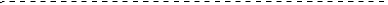 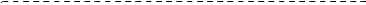 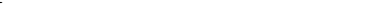 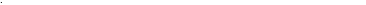 ტექნიკური სპეციფიკაციაპროექტი: საქართველო გარდაბანი აღჭურვილობა: ოპტიკური ბოჭკოკოდის ნომერი: 3.34.02.00მომსახურება: საკომუნიკაციო კავშირი PLC-ებს შორის	გვერდი 1/3მწარმოებელი:აღწერაოპტიკური ბოჭკო უნდა იყოს ერთრეჟიმიანი (Single Mode) და უნდა აკმაყოფილებდეს ITU G.652, IEC 60793 -2 სტანდარტებს. კაბელს უნდა ჰქონდეს მინიმუმ 6 ბოჭკოვანი ძარღვი.ერთრეჟიმიანი ოპტიკური ბოჭკო ოპტიმიზირებულია 1310 ნმ და 1550 ნმ რეგიონის ტალღის სიგრძეზე.სტრუქტურული სპეციფიკაციებიტექნიკური სპეციფიკაციაპროექტი: საქართველო გარდაბანი აღჭურვილობა: ოპტიკური ბოჭკოკოდის ნომერი: 3.34.02.00მომსახურება: საკომუნიკაციო კავშირი PLC-ებს შორის	გვერდი 2/3ოპტიკური სპეციფიკაციებიტექნიკური სპეციფიკაციაპროექტი: საქართველო გარდაბანი აღჭურვილობა: ოპტიკური ბოჭკოკოდის ნომერი: 3.34.02.00მომსახურება: საკომუნიკაციო კავშირი PLC-ებს შორის	გვერდი 3/3შენიშვნები:*1. შესუსტება 1383 ნმ-ზე წყალბადის დაყოვნების შემდეგ IEC60793-2-50-ის შესაბამისად, 2002 წლის იანვარი.*2. ტალღის სიგრძის მოცემულ დიაპაზონში შესუსტება არ აღემატება საცნობარო ტალღის სიგრძის () შესუსტებას α მნიშვნელობაზე მეტით.*3. ინდუცირებული შესუსტება განსაზღვრული დიამეტრის () შპინდელის გარშემო შემოხვეული ბოჭკოების გამო.*4. ეს მახასიათებელი გარანტირებულია მხოლოდ თავისუფალი დაძაბულობის პირობებში.ტექნიკური სპეციფიკაციაპროექტი: საქართველო გარდაბანი აღჭურვილობა: ადგილობრივი დასაჭერი ღილაკებიკოდის ნომერი: 3.40.30.00მომსახურება: ძრავის მართვა	გვერდი 1/1თვისებებიმასალა:	მსუბუქი ალუმინის შენადნობი ან პოლიესტერიდაცვა:	IP 65  IEC 60529-ის თანახმადწინა საფარი:	ნეოპრენის შუასადებისაფარის დამაგრება:	მიხრახნილიმომსახურების მაქსიმალური                 ძაბვა:	500 Vკაბელის შესასვლელები და                გამოსასვლელები:	თავი ან ძირიწარმოების სტანდარტები:	IEC 337-1; NFC 63-140; VDE 0660 ნაწილი 2დამცავი მოპყრობა:	"TC"რეზისტენტობა ვიბრაციებზე:	15 g (40-დან 500 Hz-მდე) IEC 68-2-G-ის თანახმადნომინალური თერმული დენი:	10 ,  IEC 337-1-ის თანახმადდასაჭერი ღილაკები:	საჭიროებისამებრგაჩერების ღილაკები:	ყოველთვის შეკავებითტექნიკური სპეციფიკაციაპროექტი: საქართველო გარდაბანი აღჭურვილობა: კედელზე მიმაგრებული განათებაკოდის ნომერი: 3.52.08.00მომსახურება: გარე განათება	გვერდი 1/1მწარმოებელი:მოდელი:მახასიათებლებიკარკასი:	ჩამოსხმული ალუმინი, სამრეწველო ღუმელი შეღებილი ეპოქსიდური საღებავითრეფლექტორი:	ჩაშენებული გასაპრიალებელი ალუმინი და ანოდური ოქსიდაციაოპტიკური ჩაკეტვა:	პოლიკარბონატში ან უბრალო მინაში შუასადებით ნეოპრენშინათურის დამჭერი:	რეგულირებადი, ნათურის მიხედვითდამწყები სისტემა:	ჩაშენებული მაღალი სიმძლავრის კოეფიციენტშიმონტაჟი:	პირდაპირი  მონტაჟი კედელზედაცვა:	IP-54ნათურა:	v.s.a.p. 70 wვოლტაჟი:	220 Vტექნიკური სპეციფიკაციაპროექტი: საქართველო გარდაბანი აღჭურვილობა: სიბნელეში ჩამრთველიკოდის ნომერი: 3.52.30.00მომსახურება: გარე განათება	გვერდი 1/1მწარმოებელი:მახასიათებლებინომინალური ძაბვა:	220 Vacსიხშირე:	50 Hzგადართვის სიმძლავრე:	10 A / 220 Vac cos  = 1საკუთარი მოხმარება:	8 VAკონტაქტის ტიპი:	ერთჯერადი, ძაბვითსენსორის ტიპი:	კადმიუმის გოგირდიმუშაობის ტემპერატურა:	-30ºC-დან +50ºC-მდემგრძნობელობა:	5-300 ლუქსი ლოგარითმიჩართვა/გამორთვის შეფერხება:	60 s / 60 sდაცვის ხარისხი:	IP 54მონტაჟი:	Postზომები:	78x105x93ტექნიკური სპეციფიკაციაპროექტი: საქართველო გარდაბანი აღჭურვილობა: სპილენძის შიშველი კაბელიკოდის ნომერი: 3.54.02.00მომსახურება: დამიწების ქსელი	გვერდი 1/1მწარმოებელი:მახასიათებლებიმასალა:	სპილენძიმრღვევი დატვირთვა:	250-დან 300 N/mm2-მდეგაჭიმვა რღვევისას:	25-დან 30%-მდედამუშავება:	მოწვითსადენების რაოდენობა:	7 -დან 19-მდესიმკვრივე:	8,89 kg/dm3დნობის წერტილი:	1083°Cტექნიკური სპეციფიკაციაპროექტი: საქართველო გარდაბანი აღჭურვილობა: ღეროვანი ელექტროდიკოდის ნომერი: 3.54.04.00მომსახურება: დამიწების ქსელი	გვერდი 1/1მახასიატებლებიმასალა:	მოლეკულურად შეერთებული სპილენძის ბმული ფოლადისიგრძე:	2.000 მმდიამეტრი:	14,3 მმსტანდარტები:	IEC 62305დანამატები:	ფიქსატორი სპილენძის დამჭერები ფიქსატორ თითბერის ხრახნთანტექნიკური სპეციფიკაციაპროექტი: საქართველო გარდაბანი აღჭურვილობა: ალუმინოთერმული შედუღებებიკოდის ნომერი: 3.54.08.00მომსახურება: დამიწების ქსელი	გვერდი 1/1მწარმოებელი:თითოეულ შემთხვევაში გამოსაყენებელი ყალიბების და კარტრიჯების ტიპებია:ტექნიკური სპეციფიკაციაპროექტი: საქართველო გარდაბანი აღჭურვილობა: პროგრამირებადი ლოგიკური კონტროლერები (PLCs)კოდის ნომერი: 3.56.02.00მომსახურება: ავტომატიზაცია	გვერდი 1/4მწარმოებელი:მონტაჟიPLC-ები დამონტაჟებულია გამჭვირვალე პოლიკარბონატის კარების მქონე დაფებზე, გააქტიურებული გამომავალი/შემავალი სიგნალების მაჩვენებლების თავისუფლად დასანახად.ამ დაფებს ექნება მინიმუმ შემდეგი კომპონენტები:L3+G ზოგადი ავტომატური თერმო-მაგნიტური გადამრთველი, დიფერენციალური პროექციის დამატებითი დისპლეით.L+G ავტომატური თერმომაგნიტური გადამრთველები პრეცედენტული გადამრთველის გასასვლელში, საიზოლაციო ტრანსფორმატორის წრედების, გამათბობლის, დაფის შიდა განათების და ა.შ. დასაცავადსაიზოლაციო ტრანსფორმატორის ტიპი II , 415 V.a.c./220 V.a.c.-ითავტომატური თერმო-მაგნიტური გადამრთველები ტიპი II ტრანსფორმატორის გასასვლელში ელექტრომომარაგების წრედების დასაცავად.სტაბილიზირებული 220 V.a.c./24 V.d.c. ელექტრომომარაგება, გამომავალი/შემავალი ბლოკების მომარაგებისთვის.ავტომატური ერთპოლუსიანი თერმო-მაგნიტური გადამრთველები PLC-ის გამომავალი/შემავალი ბლოკების მოსამარაგებლად.PLC’S-ის პროცესის შემთხვევაში, იმდენივე დამხმარე რელე 24 V. კოჭით, რამდენი ციფრული გამოსასვლელიცაა კონტაქტორების, მოტორიზებული გადამრთველების და ა.შ. მოხმარებისთვის.PLC მახასიათებლებიზოგადი საკითხებიზოგადად იქნებიან მოდულარული ტიპის.მცირე გართულების პროცესისთვის მას შეუძლია გამოიყენოს იზოლირებული PLC-ები ან PLC-ები, რომლებიც დაკავშირებულია იმავე იერარქიულ დონესთან „ერთრანგიანი“ ქსელით. მათ უნდა ჰქონდეთ კომუნიკაციის შესაძლებლობა ზედამხედველობის PC-ისთან,ტექნიკური სპეციფიკაციაპროექტი: საქართველო გარდაბანი აღჭურვილობა: პროგრამირებადი ლოგიკური კონტროლერები (PLCs)კოდის ნომერი: 3.56.02.00       მომსახურება: ავტომატიზაცია	                           გვერდი 2/4იქნება ეს დეტალური და მიზანმიმართული თუ კომპიუტერს მიეცემა საშუალება იყოს სხვა ქსელის კვანძი, რომელსაც აქვს წვდომა ინტეგრირებული ავტომატების მეხსიერებაზე.საინფორმაციო სისტემა, როგორც კომპიუტერების, სერვერების და ა.შ. ადგილობრივი ETHERNET ქსელის საშუალებით მართვა TCP/IP პროტოკოლითნებისმიერ შემთხვევაში, მას უნდა ჰქონდეს უფრო რთული პროცესისთვის, PLC-ები გამოსაყენებლად, ასევე უნდა ჰქონდეს ინტეგრაციის შესაძლებლობა დიდ და პატარა PLC-ებთან კომუნიკაციისთვის, ხიდის მოდულებით, რომლებიც მოქმედებენ გამჭვირვალე გზით ან საშუალება მიეცეს პატარა ავტომატებს ზედამხედველობა გაეწიოთ უფრო დიდი ავტომატების მხრიდან.პროცესორიპროცესორებმა უნდა დაუშვან მრავალი ფაილის და მონაცემთა ბაზის შექმნა, ამიტომ მეხსიერება ხელმისაწვდომი უნდა იყოს მათი შესაძლებლობების უნიკალური შეზღუდვით.ფაილები შეიძლება იყოს სხვადასხვა ტიპის: შემავალი, გამომავალი, ავტომატური დიაგნოსტიკის, ბიტები, მთელრიცხვული, BCD, მცურავი წერტილები ან ალფანუმერული დამუშავება.CPU-ებს უნდა ჰქონდეთ ერთი ან რამდენიმე საკომუნიკაციო პროცესორი ქსელის არქიტექტურაში დაუყოვნებელი ინტეგრაციისთვის. საკომუნიკაციო პროცესორების ინტეგრაცია CPU-ებში უნდა უზრუნველყოფდეს წვდომას მთელ მეხსიერებაზე (პროგრამული უზრუნველყოფა და მონაცემთა ბაზა) ქსელის ნებისმიერი კვანძიდან, რათა თავიდან იყოს აცილებული კომუნიკაციის სერვისის რუტინების ჩაწერა CPU-ს მონაცემებზე წვდომის მოსაპოვებლად. გარდა ამისა, შესაძლებელი უნდა იყოს პროგრამული უზრუნველყოფის ატვირთვა და ჩამოტვირთვა ლოკალური ქსელით.პროგრამული უზრუნველყოფის შენახვაპროგრამული უზრუნველყოფა შეინახება RAM მეხსიერებაში დამხმარე ბატარეით და ის უნდა იყოს ავტომატური დიაგნოსტიკური რეგისტრი, რომელიც წინასწარ აფრთხილებს ბატარეის დაბალ დატენვას.ტექნიკური სპეციფიკაციაპროექტი: საქართველო გარდაბანი აღჭურვილობა: პროგრამირებადი ლოგიკური კონტროლერები (PLCs)კოდის ნომერი: 3.56.02.00 მომსახურება: ავტომატიზაცია	                           გვერდი 3/4არასავალდებულოდ, მას შეიძლება ჰქონდეს პროგრამული უზრუნველყოფის სარეზერვო ასლის განკარგვა EPROM ან EEPROM მეხსიერებით.PLC-ები შეიძლება გაიმართოს ისე, რომ აირჩიოს შემდეგი შესაძლებლობები RAM მეხსიერების გაუმართაობის შემთხვევაში:პროგრამული უზრუნველყოფის პირდაპირი გადაცემა EPROM ან EEPROM მეხსიერებიდან.პროგრამული უზრუნველყოფის გადაცემა EPROM ან EEPROM მეხსიერებიდან RAM მეხსიერებაში, როდესაც ავტომატი ჩართულია ან როდესაც ის გადადის STOP რეჟიმიდან RUN რეჟიმში.არ ხორციელდება პროგრამული უზრუნველყოფის გადაცემა RAM მეხსიერებაში, მაგრამ გაუმართაობა დარეგისტრირდება შემდგომი დიაგნოზის დასადგენად.ინსტრუქციებიარ აქვს მნიშვნელობა ავტომატის ზომას, მას უნდა ჰქონდეს შემდეგი ინსტრუქციები:ბინარული ინსტრუქციები.პარალელური განშტოებები პირობებზე და შედეგებზე.სიგნალების დიფერენციაცია.გამომავალი სეკვენსერი, სეკვენსერის დატვირთვა და შედარებითი სეკვენსერი.მოქმედებები: დამატება, გამოკლება, გამრავლება, გაყოფა, ნიშნის და კვადრატული ფესვის ცვლილებები.ლოგიკური მოძრაობები და ინსტრუქციები.სიტყვების მოძრაობები და ნიღბის მოძრაობები.ფუნქციებიOR, AND, XOR y NOT.გადაწევა მარჯვნივ და მარცხნივ.ფაილის კოპირება და შევსება, ფაილის არითმეტიკა, FIFO და LIFO ჩამოტვირთვა და ატვირთვა.PID ინსტრუქცია ლიმიტებითა და საგანგაშო შიგნალებით, ავტომატური და ხელით.ტექნიკური სპეციფიკაციაპროექტი: საქართველო გარდაბანი აღჭურვილობა: პროგრამირებადი ლოგიკური კონტროლერები (PLCs)კოდის ნომერი: 3.56.02.00 მომსახურება: ავტომატიზაცია	                           გვერდი 4/4გარდა ამისა, დიდი ტევადობის ავტომატებს უნდა ჰქონდეთ:ტრიგონომეტრიული, ლოგარითმული და ექსპონენციალური გამოთვლები.სტატისტიკური გამოთვლაინდექსირებული არაპირდაპირი მიმართვის ინსტრუქციები.გამომავალი და შემავალი მოდულებიყველა მოდული უნდა იყოს გალვანურად იზოლირებული.ტერმინალის ბლოკები შეერთებადი იქნება, ამიტომ მოდულის აღდგენა არ საჭიროებს მავთულის გამოერთებას.შემავალ და გამომავალ ციფრულ მოდულებს უნდა ჰქონდეთ განსხვავებული სამუშაო ძაბვა და პირდაპირი ან ალტერნატიული დენისთვის და გამომავალი სიგნალებისთვის ტრანზისტორით, ტრიაკით ან რელეთი.ანალოგური სიგნალის მოდულები უნდა იყოს მინიმუმ 12 ბიტიანი გარჩევადობის. შემავლები შეიძლება დაყენდეს თითოეული მოდულისთვის და თითოეული ძაბვის არხისთვის (მაგ. 0-10 V) ან ინტენსივობისთვის (მაგ. 0-20 mA). გამომავალი მოდულები შეიძლება ასევე იყოს ძაბვის ან ინტენსივობის.დასამონტაჟებელ ავტომატებს უნდა ჰქონდეთ სპეციალური ბლოკები, რათა უზრუნველყონ პირდაპირი კავშირი PT-100 ზონდებთან და თერმოწყვილთან.10-10-20220პირველი გამოცემაMSMMJGთარიღიგადახედვაგადახედვის მიზანიშედგენილიშემოწმებული02.010.000H1უჟანგავი ფოლადი AISI 316 მილი EN 10217-7.02.018.000H1PVC მილი.02.021.000H1პოლიეთილენის მილი.02.056.000H1კედლის ჯვარედინი ფიტინგი.02.070.000H1ხელით მართვადი საკვალთი.02.124.000H1სფერული ონკანი PVC.02.135.000H1დემონტაჟის მაერთებელი კვანძი. გამაგრებული ნახშირბადოვან ფოლადში.02.252.000H1აქსესუარები უჟანგავი ფოლადის კოლექტორი.02.500.100H1მანომეტრი.02.500.430H1ცვლადი ფართობის ნაკადის მრიცხველი.ტექნიკური მონაცემების ფურცელიტექნიკური მონაცემების ფურცელიტექნიკური მონაცემების ფურცელიტექნიკური მონაცემების ფურცელიპროექტიშლამის დეჰიდრატაცია გარდაბანშიშლამის დეჰიდრატაცია გარდაბანშიშლამის დეჰიდრატაცია გარდაბანშიაღჭურვილობაუჟანგავი ფოლადი AISI 316 მილი EN 10217-7უჟანგავი ფოლადი AISI 316 მილი EN 10217-7უჟანგავი ფოლადი AISI 316 მილი EN 10217-7მომსახურებასხვადასხვასხვადასხვასხვადასხვატეგისაგანი02.010.000DNსისქე (მმ)წონა (კგ/მ)2020,8062520,9953221,2584021,5595021,9346522,6288024,10710025,10812526,3615027,6122002,510,1162502,512,62ტექნიკური მონაცემების ფურცელიტექნიკური მონაცემების ფურცელიტექნიკური მონაცემების ფურცელიტექნიკური მონაცემების ფურცელიპროექტიშლამის დეჰიდრატაცია გარდაბანშიშლამის დეჰიდრატაცია გარდაბანშიშლამის დეჰიდრატაცია გარდაბანშიაღჭურვილობაPVC მილიPVC მილიPVC მილიმომსახურებასხვადასხვასხვადასხვასხვადასხვატეგისაგანი02.018.000ტექნიკური მონაცემების ფურცელიტექნიკური მონაცემების ფურცელიტექნიკური მონაცემების ფურცელიტექნიკური მონაცემების ფურცელიპროექტიშლამის დეჰიდრატაცია გარდაბანშიშლამის დეჰიდრატაცია გარდაბანშიშლამის დეჰიდრატაცია გარდაბანშიაღჭურვილობაპოლიეთილენის მილიპოლიეთილენის მილიპოლიეთილენის მილიმომსახურებასხვადასხვასხვადასხვასხვადასხვატეგისაგანი02.021.000პოლიეთილენის მილიპოლიეთილენის მილიPE 32PE 100- სიმკვრივე:კგ/მ30,9340,955- ჭიმვადი რეზინი:MPa>10>19- ელასტიურობის მოდული:MPa220900- წრფივი გაფართოების კოეფიციენტი:მმ/m ºC0,170,22- თბოგამტარობის კოეფიციენტი:kCal/m ºC0,350,37- საპროექტო დაძაბულობა:MPa3,208ტექნიკური მონაცემების ფურცელიტექნიკური მონაცემების ფურცელიტექნიკური მონაცემების ფურცელიტექნიკური მონაცემების ფურცელიპროექტიშლამის დეჰიდრატაცია გარდაბანშიშლამის დეჰიდრატაცია გარდაბანშიშლამის დეჰიდრატაცია გარდაბანშიაღჭურვილობაკედლის ჯვარედინი ფიტინგიკედლის ჯვარედინი ფიტინგიკედლის ჯვარედინი ფიტინგიმომსახურებასხვადასხვასხვადასხვასხვადასხვატეგისაგანი02.056.000ტექნიკური მონაცემების ფურცელიტექნიკური მონაცემების ფურცელიტექნიკური მონაცემების ფურცელიტექნიკური მონაცემების ფურცელიპროექტიშლამის დეჰიდრატაცია გარდაბანშიშლამის დეჰიდრატაცია გარდაბანშიშლამის დეჰიდრატაცია გარდაბანშიაღჭურვილობახელით მართვადი რბილი დალუქვის საკვალთი.ხელით მართვადი რბილი დალუქვის საკვალთი.ხელით მართვადი რბილი დალუქვის საკვალთი.მომსახურებასხვადასხვასხვადასხვასხვადასხვატეგისაგანი02.070.000ტექნიკური მონაცემების ფურცელიტექნიკური მონაცემების ფურცელიტექნიკური მონაცემების ფურცელიტექნიკური მონაცემების ფურცელიპროექტიშლამის დეჰიდრატაცია გარდაბანშიშლამის დეჰიდრატაცია გარდაბანშიშლამის დეჰიდრატაცია გარდაბანშიაღჭურვილობასფერული ონკანი. დაწებებული მაერთებელი კვანძებისფერული ონკანი. დაწებებული მაერთებელი კვანძებისფერული ონკანი. დაწებებული მაერთებელი კვანძებიმომსახურებასხვადასხვასხვადასხვასხვადასხვატეგისაგანი02.124.000ტექნიკური მონაცემების ფურცელიტექნიკური მონაცემების ფურცელიტექნიკური მონაცემების ფურცელიტექნიკური მონაცემების ფურცელიპროექტიშლამის დეჰიდრატაცია გარდაბანშიშლამის დეჰიდრატაცია გარდაბანშიშლამის დეჰიდრატაცია გარდაბანშიაღჭურვილობადემონტაჟის მაერთებელი კვანძი. გამაგრებული ნახშირბადოვან ფოლადში.დემონტაჟის მაერთებელი კვანძი. გამაგრებული ნახშირბადოვან ფოლადში.დემონტაჟის მაერთებელი კვანძი. გამაგრებული ნახშირბადოვან ფოლადში.მომსახურებასხვადასხვასხვადასხვასხვადასხვატეგისაგანი02.135.000ტექნიკური მონაცემების ფურცელიტექნიკური მონაცემების ფურცელიტექნიკური მონაცემების ფურცელიტექნიკური მონაცემების ფურცელიპროექტიშლამის დეჰიდრატაცია გარდაბანშიშლამის დეჰიდრატაცია გარდაბანშიშლამის დეჰიდრატაცია გარდაბანშიაღჭურვილობააქსესუარები უჟანგავი ფოლადის კოლექტორიაქსესუარები უჟანგავი ფოლადის კოლექტორიაქსესუარები უჟანგავი ფოლადის კოლექტორიმომსახურებასხვადასხვასხვადასხვასხვადასხვატეგისაგანი02.252.000ტექნიკური მონაცემების ფურცელიტექნიკური მონაცემების ფურცელიტექნიკური მონაცემების ფურცელიტექნიკური მონაცემების ფურცელიპროექტიშლამის დეჰიდრატაცია გარდაბანშიშლამის დეჰიდრატაცია გარდაბანშიშლამის დეჰიდრატაცია გარდაბანშიაღჭურვილობამანომეტრიმანომეტრიმანომეტრიმომსახურებასხვადასხვასხვადასხვასხვადასხვატეგისაგანი02.500.100ტექნიკური მონაცემების ფურცელიტექნიკური მონაცემების ფურცელიტექნიკური მონაცემების ფურცელიტექნიკური მონაცემების ფურცელიპროექტიშლამის დეჰიდრატაცია გარდაბანშიშლამის დეჰიდრატაცია გარდაბანშიშლამის დეჰიდრატაცია გარდაბანშიაღჭურვილობაცვლადი ფართობის ნაკადის მრიცხველიცვლადი ფართობის ნაკადის მრიცხველიცვლადი ფართობის ნაკადის მრიცხველიმომსახურებასხვადასხვასხვადასხვასხვადასხვატეგისაგანი02.500.43010-10-20220პირველი გამოცემაMSMMJGთარიღიგადახედვაგადახედვის მიზანიშედგენილიშემოწმებული02.292.309H2ავტომატური კომპაქტური პოლიელექტროლიტი02.293.101H2ექსცენტრიკული ხრახნული ტუმბო.02.293.201H2ექსცენტრიკული ხრახნული ტუმბო.02.323.101H2ჩაძირული მიქსერი.02.326.301H2ხრახნული ტრანსპორტიორი.02.326.302H2ხრახნული ტრანსპორტიორი.02.326.303H2რევერსული ხრახნული ტრანსპორტიორი.02.327.001H3ცენტრიფუგის სალექარი.02.304.201H3ჩაუმქრალი კირის ექსტრაქციის და დოზირების სისტემა.02.304.301H2შლამის ჩაუმქრალ კირთან შერევის სისტემა.02.340.401H3კირის ბუნკერი.ტექნიკური მონაცემების ფურცელიტექნიკური მონაცემების ფურცელიტექნიკური მონაცემების ფურცელიტექნიკური მონაცემების ფურცელიპროექტიშლამის დეჰიდრატაცია გარდაბანშიშლამის დეჰიდრატაცია გარდაბანშიშლამის დეჰიდრატაცია გარდაბანშიაღჭურვილობაავტომატური კომპაქტური პოლიელექტროლიტიავტომატური კომპაქტური პოლიელექტროლიტიავტომატური კომპაქტური პოლიელექტროლიტიმომსახურებაპოლიელექტროლიტის განზავებაპოლიელექტროლიტის განზავებაპოლიელექტროლიტის განზავებატეგისაგანი02.292.309ტექნიკური მონაცემების ფურცელიტექნიკური მონაცემების ფურცელიტექნიკური მონაცემების ფურცელიტექნიკური მონაცემების ფურცელიპროექტიშლამის დეჰიდრატაცია გარდაბანშიშლამის დეჰიდრატაცია გარდაბანშიშლამის დეჰიდრატაცია გარდაბანშიაღჭურვილობაექსცენტრიკული ხრახნული ტუმბოექსცენტრიკული ხრახნული ტუმბოექსცენტრიკული ხრახნული ტუმბომომსახურებაშლამი დეჰიდრატაციისთვისშლამი დეჰიდრატაციისთვისშლამი დეჰიდრატაციისთვისტეგისაგანი02.293.101ტექნიკური მონაცემების ფურცელიტექნიკური მონაცემების ფურცელიტექნიკური მონაცემების ფურცელიტექნიკური მონაცემების ფურცელიპროექტიშლამის დეჰიდრატაცია გარდაბანშიშლამის დეჰიდრატაცია გარდაბანშიშლამის დეჰიდრატაცია გარდაბანშიაღჭურვილობაექსცენტრიკული ხრახნული ტუმბოექსცენტრიკული ხრახნული ტუმბოექსცენტრიკული ხრახნული ტუმბომომსახურებაპოლიელექტროლიტიპოლიელექტროლიტიპოლიელექტროლიტიტეგისაგანი02.293.201ტექნიკური მონაცემების ფურცელიტექნიკური მონაცემების ფურცელიტექნიკური მონაცემების ფურცელიტექნიკური მონაცემების ფურცელიპროექტიშლამის დეჰიდრატაცია გარდაბანშიშლამის დეჰიდრატაცია გარდაბანშიშლამის დეჰიდრატაცია გარდაბანშიაღჭურვილობაჩაძირული მიქსერიჩაძირული მიქსერიჩაძირული მიქსერიმომსახურებამიქსერი ბუფერულ ავზშიმიქსერი ბუფერულ ავზშიმიქსერი ბუფერულ ავზშიტეგიITEM02.323.101ტექნიკური მონაცემების ფურცელიტექნიკური მონაცემების ფურცელიტექნიკური მონაცემების ფურცელიტექნიკური მონაცემების ფურცელიპროექტიშლამის დეჰიდრატაცია გარდაბანშიშლამის დეჰიდრატაცია გარდაბანშიშლამის დეჰიდრატაცია გარდაბანშიაღჭურვილობახრახნული ტრანსპორტიორიხრახნული ტრანსპორტიორიხრახნული ტრანსპორტიორიმომსახურებადეჰიდრატირებული შლამიდეჰიდრატირებული შლამიდეჰიდრატირებული შლამიტეგისაგანი02.326.301ტექნიკური მონაცემების ფურცელიტექნიკური მონაცემების ფურცელიტექნიკური მონაცემების ფურცელიტექნიკური მონაცემების ფურცელიპროექტიშლამის დეჰიდრატაცია გარდაბანშიშლამის დეჰიდრატაცია გარდაბანშიშლამის დეჰიდრატაცია გარდაბანშიაღჭურვილობახრახნული ტრანსპორტიორიხრახნული ტრანსპორტიორიხრახნული ტრანსპორტიორიმომსახურებადეჰიდრატირებული შლამი ჩაუმქრალი კირითდეჰიდრატირებული შლამი ჩაუმქრალი კირითდეჰიდრატირებული შლამი ჩაუმქრალი კირითტეგისაგანი02.326.302ტექნიკური მონაცემების ფურცელიტექნიკური მონაცემების ფურცელიტექნიკური მონაცემების ფურცელიტექნიკური მონაცემების ფურცელიპროექტიშლამის დეჰიდრატაცია გარდაბანშიშლამის დეჰიდრატაცია გარდაბანშიშლამის დეჰიდრატაცია გარდაბანშიაღჭურვილობახრახნული ტრანსპორტიორიხრახნული ტრანსპორტიორიხრახნული ტრანსპორტიორიმომსახურებადეჰიდრატირებული შლამი ჩაუმქრალი კირითდეჰიდრატირებული შლამი ჩაუმქრალი კირითდეჰიდრატირებული შლამი ჩაუმქრალი კირითტეგისაგანი02.326.303ტექნიკური მონაცემების ფურცელიტექნიკური მონაცემების ფურცელიტექნიკური მონაცემების ფურცელიტექნიკური მონაცემების ფურცელიპროექტიშლამის დეჰიდრატაცია გარდაბანშიშლამის დეჰიდრატაცია გარდაბანშიშლამის დეჰიდრატაცია გარდაბანშიაღჭურვილობაცენტრიფუგაცენტრიფუგაცენტრიფუგამომსახურებაშლამი დეჰიდრატაციისთვისშლამი დეჰიდრატაციისთვისშლამი დეჰიდრატაციისთვისტეგისაგანი02.327.001ტექნიკური მონაცემების ფურცელიტექნიკური მონაცემების ფურცელიტექნიკური მონაცემების ფურცელიტექნიკური მონაცემების ფურცელიპროექტიშლამის დეჰიდრატაცია გარდაბანშიშლამის დეჰიდრატაცია გარდაბანშიშლამის დეჰიდრატაცია გარდაბანშიაღჭურვილობაჩაუმქრალი კირის ექსტრაქციის და დოზირების სისტემა.ჩაუმქრალი კირის ექსტრაქციის და დოზირების სისტემა.ჩაუმქრალი კირის ექსტრაქციის და დოზირების სისტემა.მომსახურებადეჰიდრატირებული შლამი დეჰიდრატირებული შლამი დეჰიდრატირებული შლამი ტეგისაგანი02.340.201ტექნიკური მონაცემების ფურცელიტექნიკური მონაცემების ფურცელიტექნიკური მონაცემების ფურცელიტექნიკური მონაცემების ფურცელიპროექტიშლამის დეჰიდრატაცია გარდაბანშიშლამის დეჰიდრატაცია გარდაბანშიშლამის დეჰიდრატაცია გარდაბანშიაღჭურვილობაშლამის ჩაუმქრალ კირთან შერევის სისტემაშლამის ჩაუმქრალ კირთან შერევის სისტემაშლამის ჩაუმქრალ კირთან შერევის სისტემამომსახურებადეჰიდრატირებული შლამიდეჰიდრატირებული შლამიდეჰიდრატირებული შლამიტეგისაგანი02.340.301ტექნიკური მონაცემების ფურცელიტექნიკური მონაცემების ფურცელიტექნიკური მონაცემების ფურცელიტექნიკური მონაცემების ფურცელიპროექტიშლამის დეჰიდრატაცია გარდაბანშიშლამის დეჰიდრატაცია გარდაბანშიშლამის დეჰიდრატაცია გარდაბანშიაღჭურვილობაჩაუმქრალი კირის ბუნკერიჩაუმქრალი კირის ბუნკერიჩაუმქრალი კირის ბუნკერიმომსახურებადეჰიდრატირებული შლამიდეჰიდრატირებული შლამიდეჰიდრატირებული შლამიტეგისაგანი02.340.401-	მწარმოებელი:SODIMATE.-	გეომეტრიული მოცულობა:41,60 მ3.-	გამოსადეგი მოცულობა:38,90 მ3.-	მოცულობა დონეებს შორის:30 Tn.-	დიამეტრი:2.400 მმ.-	პროდუქტის გამომშვები კიდის სიმაღლე:2.000 მმ.-	კონუსური სიმაღლე:1.955 მმ.-	ცილინდრული სიმაღლე:8.500 მმ.-	მოაჯირის სიმაღლე:1.100 მმ.-	მთლიანი სიმაღლე:13.555 მმ.-	პროდუქტის გამომშვები კიდე PN10 DN200.-	რეგულარული კონუსი 60 º.10-10-20220პირველი გამოცემაJBBMJGთარიღიგადახედვაგადახედვის მიზანიშედგენილიშემოწმებული3.16.02.00P1უწყვეტი ელექტრომომარაგება3.18.02.00P3კონდენსატორის მწკრივი3.20.22.00P6LV ძრავის მართვის ცენტრები (MCCs)3.20.26.00P7ცვლადი სიჩქარის ამძრავები3.20.28.00P4მსუბუქი სტარტერის ამძრავები3.20.32.00P4მთავარი განათების პანელები3.20.32.01P1მეორადი განათება & მცირე სიმძლავრის პანელები3.22.08.00P1საიზოლაციო სადგამი3.22.20.00P2გოფრირებული საიზოლაციო მილები3.22.22.00P2ხისტი საიზოლაციო მილები3.22.26.00P2ფოლადის მილები3.22.28.00P2ხისტი ფოლადის მილაკები DIN 24403.24.02.00P1იზოლირებული ჩაშენებული საინსპექციო ყუთები3.24.04.00P2იზოლირებული ზედაპირის საინსპექციო ყუთები3.26.00.00P2ელექტრო კაბელი H05V y H07V3.26.30.00P6ელექტრო კაბელი RV-RFV-RMV 0,6/1 kV3.30.02.00P2ელექტრო კაბელი VV-K 0,6/1 KV3.30.04.00P3ეკრანიზებული კაბელი3.34.02.00P3ოპტიკური ბოჭკო3.40.30.00P1ადგილობრივი დასაჭერი ღილაკები3.52.08.00P1კედელზე მიმაგრებული განათება3.52.30.00P1სიბნელეში ჩამრთველი3.54.02.00P1სპილენძის შიშველი კაბელი3.54.04.00P1ღეროვანი ელექტროდები3.54.08.00P1ალუმინოთერმული შედუღებები3.56.02.00P4პროგრამირებადი ლოგიკური კონტროლერები (PLCs)ნომინალური საზომიგარე დიამეტრი  (მმ)შიდა დიამეტრი (მმ)16169.7202012.5252516.8323223.5404030.0505038.5ნომინალური საზომიგარე დიამეტრი  (მმ)შიდა დიამეტრი (მმ)161610,5202014,0252518,0323224,5404031,5505040,5636352,0ნომინალური საზომიგარე დიამეტრი  (მმ)შიდა დიამეტრი (მმ)161613,50202017,50252522,30323229,30404036,90505046,90636359,00ზომაგარე დიამეტრი(მმ)შიდა დიამეტრი(მმ)კედლის სისქე (მმ)1/4"13,710,401,651/2"21,317,082,113/4"26,722,482,111"33,427,862,771-1/4"42,236,662,771-1/2"48,342,762,772"60,354,762,77ზომები (მმ)მილის მაქსიმალური ზომა100 x 100 x 5025160 x 100 x 5025200 x 130 x 6032200 x 200 x 6532250 x 250 x 6532ზომები (მმ)მილის მაქსიმალური ზომა85 x 85 x 3616105 x 105 x 6532135 x 105 x 6532170 x 135 x 8540220 x 170 x 10450280 x 220 x 11563ტემპერატურის კორექტირების ფაქტორიტემპერატურის კორექტირების ფაქტორიტემპერატურის კორექტირების ფაქტორიტემპერატურის კორექტირების ფაქტორიტემპერატურის კორექტირების ფაქტორიტემპერატურის კორექტირების ფაქტორიტემპერატურის კორექტირების ფაქტორიტემპერატურის კორექტირების ფაქტორიტემპერატურის კორექტირების ფაქტორი10ºC15ºC20ºC25ºC30ºC35ºC40ºC45ºC50ºC1,571,491,401,301,221,131,000,870,71კორექტირების ფაქტორი, მილაკში შემავალი გამტარების რაოდენობის საფუძველზეკორექტირების ფაქტორი, მილაკში შემავალი გამტარების რაოდენობის საფუძველზეFrom 4 to 70,90More than 70,70დასაშვები მაქსიმალური დენი უწყვეტი რეიტინგით, მილის კაბელებით და 40 ºC ოთახის ტემპერატურაზე.დასაშვები მაქსიმალური დენი უწყვეტი რეიტინგით, მილის კაბელებით და 40 ºC ოთახის ტემპერატურაზე.დასაშვები მაქსიმალური დენი უწყვეტი რეიტინგით, მილის კაბელებით და 40 ºC ოთახის ტემპერატურაზე.დასაშვები მაქსიმალური დენი უწყვეტი რეიტინგით, მილის კაბელებით და 40 ºC ოთახის ტემპერატურაზე.განივი კვეთი(მმ2)1 კაბელი2 კაბელი3 კაბელი1,51512112,52117154282320634292610494036166454482585716435110887850130110957016013512095200165145120220190170150265220195დასაშვები დენი უწყვეტი რეიტინგით გარემოს ტემპერატურა 40ºC გარე ობიექტებისთვის და 25ºC შიდა ობიექტებისთვის.დასაშვები დენი უწყვეტი რეიტინგით გარემოს ტემპერატურა 40ºC გარე ობიექტებისთვის და 25ºC შიდა ობიექტებისთვის.დასაშვები დენი უწყვეტი რეიტინგით გარემოს ტემპერატურა 40ºC გარე ობიექტებისთვის და 25ºC შიდა ობიექტებისთვის.დასაშვები დენი უწყვეტი რეიტინგით გარემოს ტემპერატურა 40ºC გარე ობიექტებისთვის და 25ºC შიდა ობიექტებისთვის.დასაშვები დენი უწყვეტი რეიტინგით გარემოს ტემპერატურა 40ºC გარე ობიექტებისთვის და 25ºC შიდა ობიექტებისთვის.დასაშვები დენი უწყვეტი რეიტინგით გარემოს ტემპერატურა 40ºC გარე ობიექტებისთვის და 25ºC შიდა ობიექტებისთვის.დასაშვები დენი უწყვეტი რეიტინგით გარემოს ტემპერატურა 40ºC გარე ობიექტებისთვის და 25ºC შიდა ობიექტებისთვის.დასაშვები დენი უწყვეტი რეიტინგით გარემოს ტემპერატურა 40ºC გარე ობიექტებისთვის და 25ºC შიდა ობიექტებისთვის.დასაშვები დენი უწყვეტი რეიტინგით გარემოს ტემპერატურა 40ºC გარე ობიექტებისთვის და 25ºC შიდა ობიექტებისთვის.განივი კვეთი (მმ2)გარე ობიექტებიგარე ობიექტებიგარე ობიექტებიგარე ობიექტებიშიდა ობიექტები.შიდა ობიექტები.შიდა ობიექტები.შიდა ობიექტები.განივი კვეთი (მმ2)სამი მონოპოლარული სადენისამი მონოპოლარული სადენისამპოლარული სადენისამპოლარული სადენისამი მონოპოლარული სადენისამი მონოპოლარული სადენისამპოლარული სადენისამპოლარული სადენიგანივი კვეთი (მმ2)CoAlCoAlCoAlCoAl1,5181732282,52625444043534575264644726610646196881686678264125971159025120931108616012515011535145115135105190150180140501801401651302201802151657022018021016528022026020595285220260205335260310240120335260300235380295355275150385300350275425330380310185450350380315480375450350240535420475370550430520405300615480545425620485590460380720560645505705550665520500825645790615630950740885690მოკლე ჩართვის მაქსიმალური სიმკვრივე en A/mm2-ზემოკლე ჩართვის მაქსიმალური სიმკვრივე en A/mm2-ზემოკლე ჩართვის მაქსიმალური სიმკვრივე en A/mm2-ზემოკლე ჩართვის მაქსიმალური სიმკვრივე en A/mm2-ზემოკლე ჩართვის მაქსიმალური სიმკვრივე en A/mm2-ზემოკლე ჩართვის მაქსიმალური სიმკვრივე en A/mm2-ზემოკლე ჩართვის მაქსიმალური სიმკვრივე en A/mm2-ზემოკლე ჩართვის მაქსიმალური სიმკვრივე en A/mm2-ზემოკლე ჩართვის მაქსიმალური სიმკვრივე en A/mm2-ზემოკლე ჩართვის მაქსიმალური სიმკვრივე en A/mm2-ზეკაბელიმოკლე ჩართვის ხანგრძლივობა (წამები)მოკლე ჩართვის ხანგრძლივობა (წამები)მოკლე ჩართვის ხანგრძლივობა (წამები)მოკლე ჩართვის ხანგრძლივობა (წამები)მოკლე ჩართვის ხანგრძლივობა (წამები)მოკლე ჩართვის ხანგრძლივობა (წამები)მოკლე ჩართვის ხანგრძლივობა (წამები)მოკლე ჩართვის ხანგრძლივობა (წამები)მოკლე ჩართვის ხანგრძლივობა (წამები)კაბელი0,10,20,30,511,522,53Co4493182592011421161009082Al2942031701329376665954კორექტირების ფაქტორი ჰაერის ობიექტების გარემოს ტემპერატურის მიხედვითკორექტირების ფაქტორი ჰაერის ობიექტების გარემოს ტემპერატურის მიხედვით10ºC1,2615ºC1,2220ºC1,1825ºC1,1430ºC1,1035ºC1,0540ºC1,0045ºC0,9550ºC0,9055ºC0,8460ºC0,77კორექტირების ფაქტორი სამფაზიანი სადენის ან ერთმანეთთან შეხების სამი მონოპოლარული სადენისთვის, ერთ ფენად უწყვეტ ან გახვრეტილ სადგარებზე, ერთმანეთზე და 30 სმ განცალკევებით.კორექტირების ფაქტორი სამფაზიანი სადენის ან ერთმანეთთან შეხების სამი მონოპოლარული სადენისთვის, ერთ ფენად უწყვეტ ან გახვრეტილ სადგარებზე, ერთმანეთზე და 30 სმ განცალკევებით.კორექტირების ფაქტორი სამფაზიანი სადენის ან ერთმანეთთან შეხების სამი მონოპოლარული სადენისთვის, ერთ ფენად უწყვეტ ან გახვრეტილ სადგარებზე, ერთმანეთზე და 30 სმ განცალკევებით.კორექტირების ფაქტორი სამფაზიანი სადენის ან ერთმანეთთან შეხების სამი მონოპოლარული სადენისთვის, ერთ ფენად უწყვეტ ან გახვრეტილ სადგარებზე, ერთმანეთზე და 30 სმ განცალკევებით.კორექტირების ფაქტორი სამფაზიანი სადენის ან ერთმანეთთან შეხების სამი მონოპოლარული სადენისთვის, ერთ ფენად უწყვეტ ან გახვრეტილ სადგარებზე, ერთმანეთზე და 30 სმ განცალკევებით.სადგარების რაოდენობასადენების რაოდენობა ერთ სადგარზესადენების რაოდენობა ერთ სადგარზესადენების რაოდენობა ერთ სადგარზესადენების რაოდენობა ერთ სადგარზესადგარების რაოდენობა236910,840,800,750,7320,800,760,710,6930,780,740,700,6860,760,720,680,66კორექტირების ფაქტორი სამფაზიანი სადენის ან სამი მონოპოლარული სადენისთვის დიამეტრის ერთეულის გამოყოფით, უწყვეტ სადგარებზე, ერთმანეთზე და 30 სმ განცალკევებით.კორექტირების ფაქტორი სამფაზიანი სადენის ან სამი მონოპოლარული სადენისთვის დიამეტრის ერთეულის გამოყოფით, უწყვეტ სადგარებზე, ერთმანეთზე და 30 სმ განცალკევებით.კორექტირების ფაქტორი სამფაზიანი სადენის ან სამი მონოპოლარული სადენისთვის დიამეტრის ერთეულის გამოყოფით, უწყვეტ სადგარებზე, ერთმანეთზე და 30 სმ განცალკევებით.კორექტირების ფაქტორი სამფაზიანი სადენის ან სამი მონოპოლარული სადენისთვის დიამეტრის ერთეულის გამოყოფით, უწყვეტ სადგარებზე, ერთმანეთზე და 30 სმ განცალკევებით.კორექტირების ფაქტორი სამფაზიანი სადენის ან სამი მონოპოლარული სადენისთვის დიამეტრის ერთეულის გამოყოფით, უწყვეტ სადგარებზე, ერთმანეთზე და 30 სმ განცალკევებით.კორექტირების ფაქტორი სამფაზიანი სადენის ან სამი მონოპოლარული სადენისთვის დიამეტრის ერთეულის გამოყოფით, უწყვეტ სადგარებზე, ერთმანეთზე და 30 სმ განცალკევებით.სადგარების რაოდენობასადენების რაოდენობა ერთ სადგარზესადენების რაოდენობა ერთ სადგარზესადენების რაოდენობა ერთ სადგარზესადენების რაოდენობა ერთ სადგარზესადენების რაოდენობა ერთ სადგარზესადგარების რაოდენობა1236910,950,900,880,850,8420,900,850,830,810,8030,880,830,810,790,7860,860,810,790,770,76კორექტირების ფაქტორი სამფაზიანი სადენის ან სამი მონოპოლარული სადენისთვის დიამეტრის ერთეულზე ნაკლები გამოყოფით, უწყვეტ სადგარებზე, ერთმანეთზე და 30 სმ განცალკევებით.კორექტირების ფაქტორი სამფაზიანი სადენის ან სამი მონოპოლარული სადენისთვის დიამეტრის ერთეულზე ნაკლები გამოყოფით, უწყვეტ სადგარებზე, ერთმანეთზე და 30 სმ განცალკევებით.კორექტირების ფაქტორი სამფაზიანი სადენის ან სამი მონოპოლარული სადენისთვის დიამეტრის ერთეულზე ნაკლები გამოყოფით, უწყვეტ სადგარებზე, ერთმანეთზე და 30 სმ განცალკევებით.კორექტირების ფაქტორი სამფაზიანი სადენის ან სამი მონოპოლარული სადენისთვის დიამეტრის ერთეულზე ნაკლები გამოყოფით, უწყვეტ სადგარებზე, ერთმანეთზე და 30 სმ განცალკევებით.კორექტირების ფაქტორი სამფაზიანი სადენის ან სამი მონოპოლარული სადენისთვის დიამეტრის ერთეულზე ნაკლები გამოყოფით, უწყვეტ სადგარებზე, ერთმანეთზე და 30 სმ განცალკევებით.სადგარების რაოდენობასადენების რაოდენობა ერთ სადგარზესადენების რაოდენობა ერთ სადგარზესადენების რაოდენობა ერთ სადგარზესადენების რაოდენობა ერთ სადგარზესადგარების რაოდენობა123More than 311,000,930,870,8320,890,830,790,7530,800,760,720,69სამზე მეტი0,750,700,660,64კორექტირების ფაქტორი სამფაზიანი სადენის ან სამი მონოპოლარული სადენისთვის დიამეტრის ერთეულზე ნაკლები გამოყოფით, გახვრეტილ სადგარებზე, ერთმანეთზე და 30 სმ განცალკევებით.კორექტირების ფაქტორი სამფაზიანი სადენის ან სამი მონოპოლარული სადენისთვის დიამეტრის ერთეულზე ნაკლები გამოყოფით, გახვრეტილ სადგარებზე, ერთმანეთზე და 30 სმ განცალკევებით.კორექტირების ფაქტორი სამფაზიანი სადენის ან სამი მონოპოლარული სადენისთვის დიამეტრის ერთეულზე ნაკლები გამოყოფით, გახვრეტილ სადგარებზე, ერთმანეთზე და 30 სმ განცალკევებით.კორექტირების ფაქტორი სამფაზიანი სადენის ან სამი მონოპოლარული სადენისთვის დიამეტრის ერთეულზე ნაკლები გამოყოფით, გახვრეტილ სადგარებზე, ერთმანეთზე და 30 სმ განცალკევებით.კორექტირების ფაქტორი სამფაზიანი სადენის ან სამი მონოპოლარული სადენისთვის დიამეტრის ერთეულზე ნაკლები გამოყოფით, გახვრეტილ სადგარებზე, ერთმანეთზე და 30 სმ განცალკევებით.კორექტირების ფაქტორი სამფაზიანი სადენის ან სამი მონოპოლარული სადენისთვის დიამეტრის ერთეულზე ნაკლები გამოყოფით, გახვრეტილ სადგარებზე, ერთმანეთზე და 30 სმ განცალკევებით.სადგარების რაოდენობასადენების რაოდენობა ერთ სადგარზესადენების რაოდენობა ერთ სადგარზესადენების რაოდენობა ერთ სადგარზესადენების რაოდენობა ერთ სადგარზესადენების რაოდენობა ერთ სადგარზესადგარების რაოდენობა1236911,000,980,960,930,9221,000,950,930,900,8931,000,940,920,890,8861,000,930,900,870,86კორექტირების ფაქტორი მიწისქვეშა ობიექტებისთვის ტემპერატურის მიხედვით.კორექტირების ფაქტორი მიწისქვეშა ობიექტებისთვის ტემპერატურის მიხედვით.10ºC1,1115ºC1,0720ºC1,0425ºC1,0030ºC0,9635ºC0,9240ºC0,8845ºC0,8350ºC0,78კორექტირების ფაქტორი რელიეფის თერმული კუთრი წინაღობის მიხედვითკორექტირების ფაქტორი რელიეფის თერმული კუთრი წინაღობის მიხედვითკორექტირების ფაქტორი რელიეფის თერმული კუთრი წინაღობის მიხედვითკორექტირების ფაქტორი რელიეფის თერმული კუთრი წინაღობის მიხედვითკორექტირების ფაქტორი რელიეფის თერმული კუთრი წინაღობის მიხედვითკორექტირების ფაქტორი რელიეფის თერმული კუთრი წინაღობის მიხედვითკორექტირების ფაქტორი რელიეფის თერმული კუთრი წინაღობის მიხედვითსადენებირელიეფის თერმული კუთრი წინაღობა ºC-cm/wრელიეფის თერმული კუთრი წინაღობა ºC-cm/wრელიეფის თერმული კუთრი წინაღობა ºC-cm/wრელიეფის თერმული კუთრი წინაღობა ºC-cm/wრელიეფის თერმული კუთრი წინაღობა ºC-cm/wრელიეფის თერმული კუთრი წინაღობა ºC-cm/wსადენები80100120150200250მონოპოლარული1,091,000,930,850,750,68სამპოლარული1,071,000,940,870,780,71კორექტირების ფაქტორი სამფაზიანი სადენის ან სამი მონოპოლარული სადენებისთვის მიწისქვეშ.კორექტირების ფაქტორი სამფაზიანი სადენის ან სამი მონოპოლარული სადენებისთვის მიწისქვეშ.კორექტირების ფაქტორი სამფაზიანი სადენის ან სამი მონოპოლარული სადენებისთვის მიწისქვეშ.სადგარების რაოდენობაგამოყოფა 7 სმკავშირში.20,850,8030,750,7040,680,6450,640,6060,600,5680,560,53100,530,50120,500,47კორექტირების ფაქტორი მიწისქვეშა სადენებისთვის სხვადასხვა სიღრმეებზეკორექტირების ფაქტორი მიწისქვეშა სადენებისთვის სხვადასხვა სიღრმეებზეგანლაგების სიღრმეკორექტირების ფაქტორი701,001000,971200,951500,932000,91ძაბვა a.c.-ში3.500 Vმინიმალური გამრუდების რადიოფიქსირებულ მონტაჟში 4 a 6xD(D=გარე დიამეტრი)ნომინალური ძაბვა1000 V-მდეცეცხლის ქმედება:ალის არ გავრცელებაცეცხლის არ გავრცელებაშემცირებული ჰალოგენური ემისიაUNE IN 50265-2-1, IEC 60332-1, NFC32070-C2IEEE-383UNE IN 50267-2-1, IEC 60754, ემისიაClH<20%te a 30%სამუშაო ტემპერატურა–25 °C a +70 °Cკაბელის ვადაის ინარჩუნებს UNE-21123-ში მითითებულ მახასიათებლებს მხარდაჭერილი დაძველების შემდეგ, რომელიც აღემატება ტესტში თერმული დაძველების დადგენილ დროსრეზისტენტულობა ზეთებზე, მჟავებზე და ტუტეებზეIEC 60502-1კოროზიული ქიმიური აგენტების რეზისტენციატესტი ASTM-D-543 მეთოდოლოგიით ჩატარებული ტესტების სტანდარტი ქიმიურ აგენტებთან რამდენიმე კვირის განმავლობაში არ წარმოშობს მათ მექანიკურ მახასიათებლებში მნიშვნელოვან ცვალებადობას No.საგანისაგანიკონკრეტული მნიშვნელობასაცნობარო სტანდარტისაცნობარო სტანდარტი2.1ბოჭკოს მასალებიბოჭკოს მასალებიბოჭკოს მასალებიბოჭკოს მასალებიბოჭკოს მასალები2.1.1ძირითადი მასალაძირითადი მასალასილიციუმი (SiO2) ლეგირებულიგერმანიუმის დიოქსიდთან (GeO2)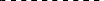 2.1.2მოპირკეთების მასალამოპირკეთების მასალა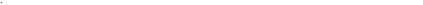 სუფთა სილიციუმი (SiO2)2.1.3დაფარვის მასალადაფარვის მასალა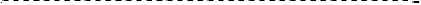 ორმაგი ფენები UV-გამაგრების აკრილატი (უფერო)2.2ზომებიზომებიზომებიზომებიზომები2.2.1რეჟიმის ველის დიამეტრიIEC60793-1-45,გამოცემა 2001-07IEC60793-1-20,გამოცემა  2001-09 IEC60793-1-21,გამოცემა  2001-081-ლი1-ლი 1-ლი1310ნმ-ზე9.2  0.4 mIEC60793-1-45,გამოცემა 2001-07IEC60793-1-20,გამოცემა  2001-09 IEC60793-1-21,გამოცემა  2001-081-ლი1-ლი 1-ლი1550ნმ-ზე10.4  0.8 mIEC60793-1-45,გამოცემა 2001-07IEC60793-1-20,გამოცემა  2001-09 IEC60793-1-21,გამოცემა  2001-081-ლი1-ლი 1-ლი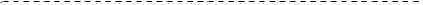 IEC60793-1-45,გამოცემა 2001-07IEC60793-1-20,გამოცემა  2001-09 IEC60793-1-21,გამოცემა  2001-081-ლი1-ლი 1-ლი2.2.2მოპირკეთების დიამეტრი125.0  1.0 mIEC60793-1-45,გამოცემა 2001-07IEC60793-1-20,გამოცემა  2001-09 IEC60793-1-21,გამოცემა  2001-081-ლი1-ლი 1-ლი2.2.3დაფარვის დიამეტრი  (უფერო)245  5 mIEC60793-1-45,გამოცემა 2001-07IEC60793-1-20,გამოცემა  2001-09 IEC60793-1-21,გამოცემა  2001-081-ლი1-ლი 1-ლი2.3ძირითადი კონცენტრულობის შეცდომაძირითადი კონცენტრულობის შეცდომა 0.5 mIEC60793-1-20,გამოცემა 2001-091-ლი2.4მოპირკეთება არაწრიულობითმოპირკეთება არაწრიულობით 1.0 %IEC60793-1-20,გამოცემა 2001-091-ლი2.5დაფარვა-მოპირკეთებისკონცენტრულობის შეცდომა 12 mIEC60793-1-21,	1-ლიგამოცემა 2001-082.6შეღებვაარ მიესადაგებაNo.საგანიკონკრეტული მნიშვნელობასაცნობარო სტანდარტისაცნობარო სტანდარტი3.1შესუსტებაშესუსტებაშესუსტებაშესუსტება3.1.1შესუსტების კოეფიციენტი 0.35 dB/km 0.31 dB/km*1 0.20 dB/km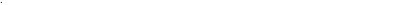   0.05 dB/km  0.05 dB/km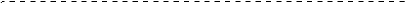  0.50 dB 0.05 dB 0.1 dB 0.05 dBარ არის 0.1 dB-ზე მეტი წერტილოვანი შეწყვეტა 1310 ნმ ან 1550 ნმ-ზე OTDR ტრაექტორიაზე.1310ნმ-ზე 0.35 dB/km 0.31 dB/km*1 0.20 dB/km  0.05 dB/km  0.05 dB/km 0.50 dB 0.05 dB 0.1 dB 0.05 dBარ არის 0.1 dB-ზე მეტი წერტილოვანი შეწყვეტა 1310 ნმ ან 1550 ნმ-ზე OTDR ტრაექტორიაზე.IEC60793-1-40,1-ლი1383ნმ-ზე 0.35 dB/km 0.31 dB/km*1 0.20 dB/km  0.05 dB/km  0.05 dB/km 0.50 dB 0.05 dB 0.1 dB 0.05 dBარ არის 0.1 dB-ზე მეტი წერტილოვანი შეწყვეტა 1310 ნმ ან 1550 ნმ-ზე OTDR ტრაექტორიაზე.გამოცემა 2001-071550ნმ-ზე 0.35 dB/km 0.31 dB/km*1 0.20 dB/km  0.05 dB/km  0.05 dB/km 0.50 dB 0.05 dB 0.1 dB 0.05 dBარ არის 0.1 dB-ზე მეტი წერტილოვანი შეწყვეტა 1310 ნმ ან 1550 ნმ-ზე OTDR ტრაექტორიაზე.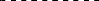 3.1.2შესუსტება vs. ტალღის სიგრძე*2 0.35 dB/km 0.31 dB/km*1 0.20 dB/km  0.05 dB/km  0.05 dB/km 0.50 dB 0.05 dB 0.1 dB 0.05 dBარ არის 0.1 dB-ზე მეტი წერტილოვანი შეწყვეტა 1310 ნმ ან 1550 ნმ-ზე OTDR ტრაექტორიაზე.1285 – 1330nm, ref.  of 0.35 dB/km 0.31 dB/km*1 0.20 dB/km  0.05 dB/km  0.05 dB/km 0.50 dB 0.05 dB 0.1 dB 0.05 dBარ არის 0.1 dB-ზე მეტი წერტილოვანი შეწყვეტა 1310 ნმ ან 1550 ნმ-ზე OTDR ტრაექტორიაზე.IEC60793-1-40,1-ლი1310nm 0.35 dB/km 0.31 dB/km*1 0.20 dB/km  0.05 dB/km  0.05 dB/km 0.50 dB 0.05 dB 0.1 dB 0.05 dBარ არის 0.1 dB-ზე მეტი წერტილოვანი შეწყვეტა 1310 ნმ ან 1550 ნმ-ზე OTDR ტრაექტორიაზე.გამოცემა 2001-071525 – 1575nm, ref.  of 0.35 dB/km 0.31 dB/km*1 0.20 dB/km  0.05 dB/km  0.05 dB/km 0.50 dB 0.05 dB 0.1 dB 0.05 dBარ არის 0.1 dB-ზე მეტი წერტილოვანი შეწყვეტა 1310 ნმ ან 1550 ნმ-ზე OTDR ტრაექტორიაზე.1550nm 0.35 dB/km 0.31 dB/km*1 0.20 dB/km  0.05 dB/km  0.05 dB/km 0.50 dB 0.05 dB 0.1 dB 0.05 dBარ არის 0.1 dB-ზე მეტი წერტილოვანი შეწყვეტა 1310 ნმ ან 1550 ნმ-ზე OTDR ტრაექტორიაზე.3.1.3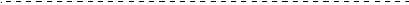 მაკროსიმრუდე *3 0.35 dB/km 0.31 dB/km*1 0.20 dB/km  0.05 dB/km  0.05 dB/km 0.50 dB 0.05 dB 0.1 dB 0.05 dBარ არის 0.1 dB-ზე მეტი წერტილოვანი შეწყვეტა 1310 ნმ ან 1550 ნმ-ზე OTDR ტრაექტორიაზე.=32mm, 1 მობრუნება 1550nm-ზე 0.35 dB/km 0.31 dB/km*1 0.20 dB/km  0.05 dB/km  0.05 dB/km 0.50 dB 0.05 dB 0.1 dB 0.05 dBარ არის 0.1 dB-ზე მეტი წერტილოვანი შეწყვეტა 1310 ნმ ან 1550 ნმ-ზე OTDR ტრაექტორიაზე.=50mm,	100	მობრუნება 0.35 dB/km 0.31 dB/km*1 0.20 dB/km  0.05 dB/km  0.05 dB/km 0.50 dB 0.05 dB 0.1 dB 0.05 dBარ არის 0.1 dB-ზე მეტი წერტილოვანი შეწყვეტა 1310 ნმ ან 1550 ნმ-ზე OTDR ტრაექტორიაზე.1310nm-ზე 0.35 dB/km 0.31 dB/km*1 0.20 dB/km  0.05 dB/km  0.05 dB/km 0.50 dB 0.05 dB 0.1 dB 0.05 dBარ არის 0.1 dB-ზე მეტი წერტილოვანი შეწყვეტა 1310 ნმ ან 1550 ნმ-ზე OTDR ტრაექტორიაზე.IEC60793-1-47,1-ლი=50mm,	100	მობრუნება 0.35 dB/km 0.31 dB/km*1 0.20 dB/km  0.05 dB/km  0.05 dB/km 0.50 dB 0.05 dB 0.1 dB 0.05 dBარ არის 0.1 dB-ზე მეტი წერტილოვანი შეწყვეტა 1310 ნმ ან 1550 ნმ-ზე OTDR ტრაექტორიაზე.გამოცემა 2001-071550nm-ზე=60mm,	100	მობრუნება 0.35 dB/km 0.31 dB/km*1 0.20 dB/km  0.05 dB/km  0.05 dB/km 0.50 dB 0.05 dB 0.1 dB 0.05 dBარ არის 0.1 dB-ზე მეტი წერტილოვანი შეწყვეტა 1310 ნმ ან 1550 ნმ-ზე OTDR ტრაექტორიაზე.1625nm-ზე 0.35 dB/km 0.31 dB/km*1 0.20 dB/km  0.05 dB/km  0.05 dB/km 0.50 dB 0.05 dB 0.1 dB 0.05 dBარ არის 0.1 dB-ზე მეტი წერტილოვანი შეწყვეტა 1310 ნმ ან 1550 ნმ-ზე OTDR ტრაექტორიაზე. 0.35 dB/km 0.31 dB/km*1 0.20 dB/km  0.05 dB/km  0.05 dB/km 0.50 dB 0.05 dB 0.1 dB 0.05 dBარ არის 0.1 dB-ზე მეტი წერტილოვანი შეწყვეტა 1310 ნმ ან 1550 ნმ-ზე OTDR ტრაექტორიაზე.3.1.4შესუსტების ერთგვაროვნება 0.35 dB/km 0.31 dB/km*1 0.20 dB/km  0.05 dB/km  0.05 dB/km 0.50 dB 0.05 dB 0.1 dB 0.05 dBარ არის 0.1 dB-ზე მეტი წერტილოვანი შეწყვეტა 1310 ნმ ან 1550 ნმ-ზე OTDR ტრაექტორიაზე.IEC60793-1-40,გამოცემა 2001-071-ლი3.2ტალღის სიგრძის გათიშვატალღის სიგრძის გათიშვატალღის სიგრძის გათიშვატალღის სიგრძის გათიშვა3.2.1კაბელის ტალღის სიგრძის გათიშვა cccc  1260 nmIEC60793-1-44,გამოცემა 2001-071-ლი3.3ქრომატული დისპერსიაქრომატული დისპერსიაქრომატული დისპერსიაქრომატული დისპერსია3.3.1ქრომატული დისპერსიის კოეფიციენტი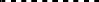 3.3.21285-1330nm -ზე 1550nm-ზე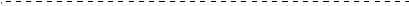 ნულოვანი დისპერსიის ტალღის სიგრძე0 3.5 ps/(nmkm) 18 ps/(nmkm)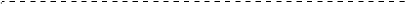 1302nm  0  1322nmIEC60793-1-42,გამოცემა 2001-071-ლი3.3.3ნულოვანი დისპერსიის დახრილობა S0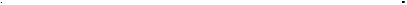 S0  0.092 ps/(nm2km)3.4პოლარიზაციის რეჟიმის დისპერსია (PMD)პოლარიზაციის რეჟიმის დისპერსია (PMD)3.4.1ლინკის დიზაინის მნიშვნელობა PMDQ 0.08 ps/kmIEC60793-1-48,გამოცემა 2003-051-ლიკაბელი-კაბელი35/35 mm2CC-TH-35/35C-45კაბელი-კაბელი50/35 mm2CC-TH-50/35C-65კაბელი-კაბელი70/35 mm2CC-TH-70/35C-65კაბელი-კაბელი95/35 mm2CC-TH-95/35C-90კაბელი-კაბელი50/50 mm2CC-TH-50/50C-90კაბელი-კაბელი70/50 mm2CC-TH-70/50C-90კაბელი-კაბელი95/50 mm2CC-TH-95/50C-90კაბელი-კაბელი70/70 mm2CC-TH-70/70C-90კაბელი-კაბელი95/70 mm2CC-TH-95/70C-90კაბელი-კაბელი95/95 mm2CC-TH-95/95C-115კაბელი-ძელიCP-VS-183/35C-90კაბელი-ძელიCP-VS-183/50C-115კაბელი-ძელიCP-VS-183/70C-150კაბელი-ძელიCP-VS-183/95C-200კაბელი-ძელაკიCR-TL-16/35C-150კაბელი-ფოლადის ზედაპირიCH-TF-35C-45